APost DetailsPost DetailsPost DetailsPost DetailsPost DetailsPost DetailsPost DetailsPost DetailsPost DetailsPost DetailsPost DetailsPost DetailsPost DetailsPost DetailsPost DetailsPost DetailsPost DetailsJob Title:Job Title:Major Programmes Scheme Project ManagerMajor Programmes Scheme Project ManagerMajor Programmes Scheme Project ManagerMajor Programmes Scheme Project ManagerFunction:Function:Function:EngineeringEngineeringEngineeringEngineeringEngineeringEngineeringEngineeringEngineeringLocation:Location:4ML4ML4ML4MLUnique Post Number:Unique Post Number:Unique Post Number:Reports To:Reports To:Senior Project ManagerSenior Project ManagerSenior Project ManagerSenior Project ManagerGrade:Grade:Grade:MG1MG1MG1MG1MG1MG1MG1MG1BPurpose of the JobPurpose of the JobPurpose of the JobPurpose of the JobPurpose of the JobPurpose of the JobPurpose of the JobPurpose of the JobPurpose of the JobPurpose of the JobPurpose of the JobPurpose of the JobPurpose of the JobPurpose of the JobPurpose of the JobPurpose of the JobPurpose of the JobThe Major Programmes Team delivers large enhancement and business change projects and programmes both internally and in partnership with Network Rail, the Department for Transport and other operators or third party funders.  The team is responsible for delivering a series of programmes within Southeastern which include a rolling stock cascade programme, the rollout of eTicketing, developing a closer alliance with Network Rail, depot improvement programmes, system replacements and other business change and continuity programmes.The purpose of this job is to take accountability for managing selected projects from the portfolio, and being responsible for the planning and execution of specific projects or tasks within larger programmes, ensuring it is all delivered into business as usual.  The role must effectively identify, manage and update stakeholders at all relevant points through a project, programme or task.Responsibilities for the job include stakeholder management, planning, design, execution, monitoring and controlling aspects of each project, ensuring that they are delivered into the business on time, to scope and to budget.Interfaces with various third parties including the Department for Transport, Network Rail, other Train Operating Companies, RDG and GBRT team will be managed as appropriate.This role will support the Senior Project Manager on larger programmes or projects to deliver specific tasks or projects aligned to the overall programme or project objective.The Major Programmes Team delivers large enhancement and business change projects and programmes both internally and in partnership with Network Rail, the Department for Transport and other operators or third party funders.  The team is responsible for delivering a series of programmes within Southeastern which include a rolling stock cascade programme, the rollout of eTicketing, developing a closer alliance with Network Rail, depot improvement programmes, system replacements and other business change and continuity programmes.The purpose of this job is to take accountability for managing selected projects from the portfolio, and being responsible for the planning and execution of specific projects or tasks within larger programmes, ensuring it is all delivered into business as usual.  The role must effectively identify, manage and update stakeholders at all relevant points through a project, programme or task.Responsibilities for the job include stakeholder management, planning, design, execution, monitoring and controlling aspects of each project, ensuring that they are delivered into the business on time, to scope and to budget.Interfaces with various third parties including the Department for Transport, Network Rail, other Train Operating Companies, RDG and GBRT team will be managed as appropriate.This role will support the Senior Project Manager on larger programmes or projects to deliver specific tasks or projects aligned to the overall programme or project objective.The Major Programmes Team delivers large enhancement and business change projects and programmes both internally and in partnership with Network Rail, the Department for Transport and other operators or third party funders.  The team is responsible for delivering a series of programmes within Southeastern which include a rolling stock cascade programme, the rollout of eTicketing, developing a closer alliance with Network Rail, depot improvement programmes, system replacements and other business change and continuity programmes.The purpose of this job is to take accountability for managing selected projects from the portfolio, and being responsible for the planning and execution of specific projects or tasks within larger programmes, ensuring it is all delivered into business as usual.  The role must effectively identify, manage and update stakeholders at all relevant points through a project, programme or task.Responsibilities for the job include stakeholder management, planning, design, execution, monitoring and controlling aspects of each project, ensuring that they are delivered into the business on time, to scope and to budget.Interfaces with various third parties including the Department for Transport, Network Rail, other Train Operating Companies, RDG and GBRT team will be managed as appropriate.This role will support the Senior Project Manager on larger programmes or projects to deliver specific tasks or projects aligned to the overall programme or project objective.The Major Programmes Team delivers large enhancement and business change projects and programmes both internally and in partnership with Network Rail, the Department for Transport and other operators or third party funders.  The team is responsible for delivering a series of programmes within Southeastern which include a rolling stock cascade programme, the rollout of eTicketing, developing a closer alliance with Network Rail, depot improvement programmes, system replacements and other business change and continuity programmes.The purpose of this job is to take accountability for managing selected projects from the portfolio, and being responsible for the planning and execution of specific projects or tasks within larger programmes, ensuring it is all delivered into business as usual.  The role must effectively identify, manage and update stakeholders at all relevant points through a project, programme or task.Responsibilities for the job include stakeholder management, planning, design, execution, monitoring and controlling aspects of each project, ensuring that they are delivered into the business on time, to scope and to budget.Interfaces with various third parties including the Department for Transport, Network Rail, other Train Operating Companies, RDG and GBRT team will be managed as appropriate.This role will support the Senior Project Manager on larger programmes or projects to deliver specific tasks or projects aligned to the overall programme or project objective.The Major Programmes Team delivers large enhancement and business change projects and programmes both internally and in partnership with Network Rail, the Department for Transport and other operators or third party funders.  The team is responsible for delivering a series of programmes within Southeastern which include a rolling stock cascade programme, the rollout of eTicketing, developing a closer alliance with Network Rail, depot improvement programmes, system replacements and other business change and continuity programmes.The purpose of this job is to take accountability for managing selected projects from the portfolio, and being responsible for the planning and execution of specific projects or tasks within larger programmes, ensuring it is all delivered into business as usual.  The role must effectively identify, manage and update stakeholders at all relevant points through a project, programme or task.Responsibilities for the job include stakeholder management, planning, design, execution, monitoring and controlling aspects of each project, ensuring that they are delivered into the business on time, to scope and to budget.Interfaces with various third parties including the Department for Transport, Network Rail, other Train Operating Companies, RDG and GBRT team will be managed as appropriate.This role will support the Senior Project Manager on larger programmes or projects to deliver specific tasks or projects aligned to the overall programme or project objective.The Major Programmes Team delivers large enhancement and business change projects and programmes both internally and in partnership with Network Rail, the Department for Transport and other operators or third party funders.  The team is responsible for delivering a series of programmes within Southeastern which include a rolling stock cascade programme, the rollout of eTicketing, developing a closer alliance with Network Rail, depot improvement programmes, system replacements and other business change and continuity programmes.The purpose of this job is to take accountability for managing selected projects from the portfolio, and being responsible for the planning and execution of specific projects or tasks within larger programmes, ensuring it is all delivered into business as usual.  The role must effectively identify, manage and update stakeholders at all relevant points through a project, programme or task.Responsibilities for the job include stakeholder management, planning, design, execution, monitoring and controlling aspects of each project, ensuring that they are delivered into the business on time, to scope and to budget.Interfaces with various third parties including the Department for Transport, Network Rail, other Train Operating Companies, RDG and GBRT team will be managed as appropriate.This role will support the Senior Project Manager on larger programmes or projects to deliver specific tasks or projects aligned to the overall programme or project objective.The Major Programmes Team delivers large enhancement and business change projects and programmes both internally and in partnership with Network Rail, the Department for Transport and other operators or third party funders.  The team is responsible for delivering a series of programmes within Southeastern which include a rolling stock cascade programme, the rollout of eTicketing, developing a closer alliance with Network Rail, depot improvement programmes, system replacements and other business change and continuity programmes.The purpose of this job is to take accountability for managing selected projects from the portfolio, and being responsible for the planning and execution of specific projects or tasks within larger programmes, ensuring it is all delivered into business as usual.  The role must effectively identify, manage and update stakeholders at all relevant points through a project, programme or task.Responsibilities for the job include stakeholder management, planning, design, execution, monitoring and controlling aspects of each project, ensuring that they are delivered into the business on time, to scope and to budget.Interfaces with various third parties including the Department for Transport, Network Rail, other Train Operating Companies, RDG and GBRT team will be managed as appropriate.This role will support the Senior Project Manager on larger programmes or projects to deliver specific tasks or projects aligned to the overall programme or project objective.The Major Programmes Team delivers large enhancement and business change projects and programmes both internally and in partnership with Network Rail, the Department for Transport and other operators or third party funders.  The team is responsible for delivering a series of programmes within Southeastern which include a rolling stock cascade programme, the rollout of eTicketing, developing a closer alliance with Network Rail, depot improvement programmes, system replacements and other business change and continuity programmes.The purpose of this job is to take accountability for managing selected projects from the portfolio, and being responsible for the planning and execution of specific projects or tasks within larger programmes, ensuring it is all delivered into business as usual.  The role must effectively identify, manage and update stakeholders at all relevant points through a project, programme or task.Responsibilities for the job include stakeholder management, planning, design, execution, monitoring and controlling aspects of each project, ensuring that they are delivered into the business on time, to scope and to budget.Interfaces with various third parties including the Department for Transport, Network Rail, other Train Operating Companies, RDG and GBRT team will be managed as appropriate.This role will support the Senior Project Manager on larger programmes or projects to deliver specific tasks or projects aligned to the overall programme or project objective.The Major Programmes Team delivers large enhancement and business change projects and programmes both internally and in partnership with Network Rail, the Department for Transport and other operators or third party funders.  The team is responsible for delivering a series of programmes within Southeastern which include a rolling stock cascade programme, the rollout of eTicketing, developing a closer alliance with Network Rail, depot improvement programmes, system replacements and other business change and continuity programmes.The purpose of this job is to take accountability for managing selected projects from the portfolio, and being responsible for the planning and execution of specific projects or tasks within larger programmes, ensuring it is all delivered into business as usual.  The role must effectively identify, manage and update stakeholders at all relevant points through a project, programme or task.Responsibilities for the job include stakeholder management, planning, design, execution, monitoring and controlling aspects of each project, ensuring that they are delivered into the business on time, to scope and to budget.Interfaces with various third parties including the Department for Transport, Network Rail, other Train Operating Companies, RDG and GBRT team will be managed as appropriate.This role will support the Senior Project Manager on larger programmes or projects to deliver specific tasks or projects aligned to the overall programme or project objective.The Major Programmes Team delivers large enhancement and business change projects and programmes both internally and in partnership with Network Rail, the Department for Transport and other operators or third party funders.  The team is responsible for delivering a series of programmes within Southeastern which include a rolling stock cascade programme, the rollout of eTicketing, developing a closer alliance with Network Rail, depot improvement programmes, system replacements and other business change and continuity programmes.The purpose of this job is to take accountability for managing selected projects from the portfolio, and being responsible for the planning and execution of specific projects or tasks within larger programmes, ensuring it is all delivered into business as usual.  The role must effectively identify, manage and update stakeholders at all relevant points through a project, programme or task.Responsibilities for the job include stakeholder management, planning, design, execution, monitoring and controlling aspects of each project, ensuring that they are delivered into the business on time, to scope and to budget.Interfaces with various third parties including the Department for Transport, Network Rail, other Train Operating Companies, RDG and GBRT team will be managed as appropriate.This role will support the Senior Project Manager on larger programmes or projects to deliver specific tasks or projects aligned to the overall programme or project objective.The Major Programmes Team delivers large enhancement and business change projects and programmes both internally and in partnership with Network Rail, the Department for Transport and other operators or third party funders.  The team is responsible for delivering a series of programmes within Southeastern which include a rolling stock cascade programme, the rollout of eTicketing, developing a closer alliance with Network Rail, depot improvement programmes, system replacements and other business change and continuity programmes.The purpose of this job is to take accountability for managing selected projects from the portfolio, and being responsible for the planning and execution of specific projects or tasks within larger programmes, ensuring it is all delivered into business as usual.  The role must effectively identify, manage and update stakeholders at all relevant points through a project, programme or task.Responsibilities for the job include stakeholder management, planning, design, execution, monitoring and controlling aspects of each project, ensuring that they are delivered into the business on time, to scope and to budget.Interfaces with various third parties including the Department for Transport, Network Rail, other Train Operating Companies, RDG and GBRT team will be managed as appropriate.This role will support the Senior Project Manager on larger programmes or projects to deliver specific tasks or projects aligned to the overall programme or project objective.The Major Programmes Team delivers large enhancement and business change projects and programmes both internally and in partnership with Network Rail, the Department for Transport and other operators or third party funders.  The team is responsible for delivering a series of programmes within Southeastern which include a rolling stock cascade programme, the rollout of eTicketing, developing a closer alliance with Network Rail, depot improvement programmes, system replacements and other business change and continuity programmes.The purpose of this job is to take accountability for managing selected projects from the portfolio, and being responsible for the planning and execution of specific projects or tasks within larger programmes, ensuring it is all delivered into business as usual.  The role must effectively identify, manage and update stakeholders at all relevant points through a project, programme or task.Responsibilities for the job include stakeholder management, planning, design, execution, monitoring and controlling aspects of each project, ensuring that they are delivered into the business on time, to scope and to budget.Interfaces with various third parties including the Department for Transport, Network Rail, other Train Operating Companies, RDG and GBRT team will be managed as appropriate.This role will support the Senior Project Manager on larger programmes or projects to deliver specific tasks or projects aligned to the overall programme or project objective.The Major Programmes Team delivers large enhancement and business change projects and programmes both internally and in partnership with Network Rail, the Department for Transport and other operators or third party funders.  The team is responsible for delivering a series of programmes within Southeastern which include a rolling stock cascade programme, the rollout of eTicketing, developing a closer alliance with Network Rail, depot improvement programmes, system replacements and other business change and continuity programmes.The purpose of this job is to take accountability for managing selected projects from the portfolio, and being responsible for the planning and execution of specific projects or tasks within larger programmes, ensuring it is all delivered into business as usual.  The role must effectively identify, manage and update stakeholders at all relevant points through a project, programme or task.Responsibilities for the job include stakeholder management, planning, design, execution, monitoring and controlling aspects of each project, ensuring that they are delivered into the business on time, to scope and to budget.Interfaces with various third parties including the Department for Transport, Network Rail, other Train Operating Companies, RDG and GBRT team will be managed as appropriate.This role will support the Senior Project Manager on larger programmes or projects to deliver specific tasks or projects aligned to the overall programme or project objective.The Major Programmes Team delivers large enhancement and business change projects and programmes both internally and in partnership with Network Rail, the Department for Transport and other operators or third party funders.  The team is responsible for delivering a series of programmes within Southeastern which include a rolling stock cascade programme, the rollout of eTicketing, developing a closer alliance with Network Rail, depot improvement programmes, system replacements and other business change and continuity programmes.The purpose of this job is to take accountability for managing selected projects from the portfolio, and being responsible for the planning and execution of specific projects or tasks within larger programmes, ensuring it is all delivered into business as usual.  The role must effectively identify, manage and update stakeholders at all relevant points through a project, programme or task.Responsibilities for the job include stakeholder management, planning, design, execution, monitoring and controlling aspects of each project, ensuring that they are delivered into the business on time, to scope and to budget.Interfaces with various third parties including the Department for Transport, Network Rail, other Train Operating Companies, RDG and GBRT team will be managed as appropriate.This role will support the Senior Project Manager on larger programmes or projects to deliver specific tasks or projects aligned to the overall programme or project objective.The Major Programmes Team delivers large enhancement and business change projects and programmes both internally and in partnership with Network Rail, the Department for Transport and other operators or third party funders.  The team is responsible for delivering a series of programmes within Southeastern which include a rolling stock cascade programme, the rollout of eTicketing, developing a closer alliance with Network Rail, depot improvement programmes, system replacements and other business change and continuity programmes.The purpose of this job is to take accountability for managing selected projects from the portfolio, and being responsible for the planning and execution of specific projects or tasks within larger programmes, ensuring it is all delivered into business as usual.  The role must effectively identify, manage and update stakeholders at all relevant points through a project, programme or task.Responsibilities for the job include stakeholder management, planning, design, execution, monitoring and controlling aspects of each project, ensuring that they are delivered into the business on time, to scope and to budget.Interfaces with various third parties including the Department for Transport, Network Rail, other Train Operating Companies, RDG and GBRT team will be managed as appropriate.This role will support the Senior Project Manager on larger programmes or projects to deliver specific tasks or projects aligned to the overall programme or project objective.The Major Programmes Team delivers large enhancement and business change projects and programmes both internally and in partnership with Network Rail, the Department for Transport and other operators or third party funders.  The team is responsible for delivering a series of programmes within Southeastern which include a rolling stock cascade programme, the rollout of eTicketing, developing a closer alliance with Network Rail, depot improvement programmes, system replacements and other business change and continuity programmes.The purpose of this job is to take accountability for managing selected projects from the portfolio, and being responsible for the planning and execution of specific projects or tasks within larger programmes, ensuring it is all delivered into business as usual.  The role must effectively identify, manage and update stakeholders at all relevant points through a project, programme or task.Responsibilities for the job include stakeholder management, planning, design, execution, monitoring and controlling aspects of each project, ensuring that they are delivered into the business on time, to scope and to budget.Interfaces with various third parties including the Department for Transport, Network Rail, other Train Operating Companies, RDG and GBRT team will be managed as appropriate.This role will support the Senior Project Manager on larger programmes or projects to deliver specific tasks or projects aligned to the overall programme or project objective.The Major Programmes Team delivers large enhancement and business change projects and programmes both internally and in partnership with Network Rail, the Department for Transport and other operators or third party funders.  The team is responsible for delivering a series of programmes within Southeastern which include a rolling stock cascade programme, the rollout of eTicketing, developing a closer alliance with Network Rail, depot improvement programmes, system replacements and other business change and continuity programmes.The purpose of this job is to take accountability for managing selected projects from the portfolio, and being responsible for the planning and execution of specific projects or tasks within larger programmes, ensuring it is all delivered into business as usual.  The role must effectively identify, manage and update stakeholders at all relevant points through a project, programme or task.Responsibilities for the job include stakeholder management, planning, design, execution, monitoring and controlling aspects of each project, ensuring that they are delivered into the business on time, to scope and to budget.Interfaces with various third parties including the Department for Transport, Network Rail, other Train Operating Companies, RDG and GBRT team will be managed as appropriate.This role will support the Senior Project Manager on larger programmes or projects to deliver specific tasks or projects aligned to the overall programme or project objective.CPrincipal AccountabilitiesPrincipal AccountabilitiesPrincipal AccountabilitiesPrincipal AccountabilitiesPrincipal AccountabilitiesPrincipal AccountabilitiesPrincipal AccountabilitiesPrincipal AccountabilitiesPrincipal AccountabilitiesPrincipal AccountabilitiesPrincipal AccountabilitiesPrincipal AccountabilitiesPrincipal AccountabilitiesPrincipal AccountabilitiesPrincipal AccountabilitiesPrincipal AccountabilitiesPrincipal AccountabilitiesWorking within the Major Programmes team, principal accountabilities include:Working within the Major Programmes team, principal accountabilities include:Working within the Major Programmes team, principal accountabilities include:Working within the Major Programmes team, principal accountabilities include:Working within the Major Programmes team, principal accountabilities include:Working within the Major Programmes team, principal accountabilities include:Working within the Major Programmes team, principal accountabilities include:Working within the Major Programmes team, principal accountabilities include:Working within the Major Programmes team, principal accountabilities include:Working within the Major Programmes team, principal accountabilities include:Working within the Major Programmes team, principal accountabilities include:Working within the Major Programmes team, principal accountabilities include:Working within the Major Programmes team, principal accountabilities include:Working within the Major Programmes team, principal accountabilities include:Working within the Major Programmes team, principal accountabilities include:Working within the Major Programmes team, principal accountabilities include:Working within the Major Programmes team, principal accountabilities include:C1C2C3C4C5C6C7C8C9C10C11Clarifying all project objectives, requirements and assumptions.Developing and maintaining project plans and other project documentation according to the Major Programmes Management System.Ensuring that all deliverables are achieved to the appropriate levels of quality, on time and within budget, in accordance with the project plans; collating all project documentation, with tight configuration management control, storing documents securely.Identifying resources needed to assign individual responsibilities; informing the team of their roles and responsibilities throughout the project (use of RACI charts); managing progress against the plans; reviewing deliverables; being responsible for the quality assurance and overall integrity of the projects.Managing small budgets under the supervision of the Senior Project Manager and where applicable, look to claim costs back via the appropriate industry mechanism (e.g. station change, network change)Managing interfaces and dependencies to and with other projects.Running or supporting the Senior Project Manager in running any project team meetings and managing and co-ordinating project governance, recording all necessary information.Identifying risks and managing mitigations, reducing any exposures; tracking and managing the resolution of risks and issues; managing Changes.Reporting progress to the Senior Project Manager and Head of Major Programmes as required: producing period reports and dashboards as agreed.Identifying and managing stakeholders, including any internal consultation, associated with the project, and producing and maintaining stakeholder management plans and communication plans.Producing business change project plans, and tracking delivery against these, if applicable, for the project.Clarifying all project objectives, requirements and assumptions.Developing and maintaining project plans and other project documentation according to the Major Programmes Management System.Ensuring that all deliverables are achieved to the appropriate levels of quality, on time and within budget, in accordance with the project plans; collating all project documentation, with tight configuration management control, storing documents securely.Identifying resources needed to assign individual responsibilities; informing the team of their roles and responsibilities throughout the project (use of RACI charts); managing progress against the plans; reviewing deliverables; being responsible for the quality assurance and overall integrity of the projects.Managing small budgets under the supervision of the Senior Project Manager and where applicable, look to claim costs back via the appropriate industry mechanism (e.g. station change, network change)Managing interfaces and dependencies to and with other projects.Running or supporting the Senior Project Manager in running any project team meetings and managing and co-ordinating project governance, recording all necessary information.Identifying risks and managing mitigations, reducing any exposures; tracking and managing the resolution of risks and issues; managing Changes.Reporting progress to the Senior Project Manager and Head of Major Programmes as required: producing period reports and dashboards as agreed.Identifying and managing stakeholders, including any internal consultation, associated with the project, and producing and maintaining stakeholder management plans and communication plans.Producing business change project plans, and tracking delivery against these, if applicable, for the project.Clarifying all project objectives, requirements and assumptions.Developing and maintaining project plans and other project documentation according to the Major Programmes Management System.Ensuring that all deliverables are achieved to the appropriate levels of quality, on time and within budget, in accordance with the project plans; collating all project documentation, with tight configuration management control, storing documents securely.Identifying resources needed to assign individual responsibilities; informing the team of their roles and responsibilities throughout the project (use of RACI charts); managing progress against the plans; reviewing deliverables; being responsible for the quality assurance and overall integrity of the projects.Managing small budgets under the supervision of the Senior Project Manager and where applicable, look to claim costs back via the appropriate industry mechanism (e.g. station change, network change)Managing interfaces and dependencies to and with other projects.Running or supporting the Senior Project Manager in running any project team meetings and managing and co-ordinating project governance, recording all necessary information.Identifying risks and managing mitigations, reducing any exposures; tracking and managing the resolution of risks and issues; managing Changes.Reporting progress to the Senior Project Manager and Head of Major Programmes as required: producing period reports and dashboards as agreed.Identifying and managing stakeholders, including any internal consultation, associated with the project, and producing and maintaining stakeholder management plans and communication plans.Producing business change project plans, and tracking delivery against these, if applicable, for the project.Clarifying all project objectives, requirements and assumptions.Developing and maintaining project plans and other project documentation according to the Major Programmes Management System.Ensuring that all deliverables are achieved to the appropriate levels of quality, on time and within budget, in accordance with the project plans; collating all project documentation, with tight configuration management control, storing documents securely.Identifying resources needed to assign individual responsibilities; informing the team of their roles and responsibilities throughout the project (use of RACI charts); managing progress against the plans; reviewing deliverables; being responsible for the quality assurance and overall integrity of the projects.Managing small budgets under the supervision of the Senior Project Manager and where applicable, look to claim costs back via the appropriate industry mechanism (e.g. station change, network change)Managing interfaces and dependencies to and with other projects.Running or supporting the Senior Project Manager in running any project team meetings and managing and co-ordinating project governance, recording all necessary information.Identifying risks and managing mitigations, reducing any exposures; tracking and managing the resolution of risks and issues; managing Changes.Reporting progress to the Senior Project Manager and Head of Major Programmes as required: producing period reports and dashboards as agreed.Identifying and managing stakeholders, including any internal consultation, associated with the project, and producing and maintaining stakeholder management plans and communication plans.Producing business change project plans, and tracking delivery against these, if applicable, for the project.Clarifying all project objectives, requirements and assumptions.Developing and maintaining project plans and other project documentation according to the Major Programmes Management System.Ensuring that all deliverables are achieved to the appropriate levels of quality, on time and within budget, in accordance with the project plans; collating all project documentation, with tight configuration management control, storing documents securely.Identifying resources needed to assign individual responsibilities; informing the team of their roles and responsibilities throughout the project (use of RACI charts); managing progress against the plans; reviewing deliverables; being responsible for the quality assurance and overall integrity of the projects.Managing small budgets under the supervision of the Senior Project Manager and where applicable, look to claim costs back via the appropriate industry mechanism (e.g. station change, network change)Managing interfaces and dependencies to and with other projects.Running or supporting the Senior Project Manager in running any project team meetings and managing and co-ordinating project governance, recording all necessary information.Identifying risks and managing mitigations, reducing any exposures; tracking and managing the resolution of risks and issues; managing Changes.Reporting progress to the Senior Project Manager and Head of Major Programmes as required: producing period reports and dashboards as agreed.Identifying and managing stakeholders, including any internal consultation, associated with the project, and producing and maintaining stakeholder management plans and communication plans.Producing business change project plans, and tracking delivery against these, if applicable, for the project.Clarifying all project objectives, requirements and assumptions.Developing and maintaining project plans and other project documentation according to the Major Programmes Management System.Ensuring that all deliverables are achieved to the appropriate levels of quality, on time and within budget, in accordance with the project plans; collating all project documentation, with tight configuration management control, storing documents securely.Identifying resources needed to assign individual responsibilities; informing the team of their roles and responsibilities throughout the project (use of RACI charts); managing progress against the plans; reviewing deliverables; being responsible for the quality assurance and overall integrity of the projects.Managing small budgets under the supervision of the Senior Project Manager and where applicable, look to claim costs back via the appropriate industry mechanism (e.g. station change, network change)Managing interfaces and dependencies to and with other projects.Running or supporting the Senior Project Manager in running any project team meetings and managing and co-ordinating project governance, recording all necessary information.Identifying risks and managing mitigations, reducing any exposures; tracking and managing the resolution of risks and issues; managing Changes.Reporting progress to the Senior Project Manager and Head of Major Programmes as required: producing period reports and dashboards as agreed.Identifying and managing stakeholders, including any internal consultation, associated with the project, and producing and maintaining stakeholder management plans and communication plans.Producing business change project plans, and tracking delivery against these, if applicable, for the project.Clarifying all project objectives, requirements and assumptions.Developing and maintaining project plans and other project documentation according to the Major Programmes Management System.Ensuring that all deliverables are achieved to the appropriate levels of quality, on time and within budget, in accordance with the project plans; collating all project documentation, with tight configuration management control, storing documents securely.Identifying resources needed to assign individual responsibilities; informing the team of their roles and responsibilities throughout the project (use of RACI charts); managing progress against the plans; reviewing deliverables; being responsible for the quality assurance and overall integrity of the projects.Managing small budgets under the supervision of the Senior Project Manager and where applicable, look to claim costs back via the appropriate industry mechanism (e.g. station change, network change)Managing interfaces and dependencies to and with other projects.Running or supporting the Senior Project Manager in running any project team meetings and managing and co-ordinating project governance, recording all necessary information.Identifying risks and managing mitigations, reducing any exposures; tracking and managing the resolution of risks and issues; managing Changes.Reporting progress to the Senior Project Manager and Head of Major Programmes as required: producing period reports and dashboards as agreed.Identifying and managing stakeholders, including any internal consultation, associated with the project, and producing and maintaining stakeholder management plans and communication plans.Producing business change project plans, and tracking delivery against these, if applicable, for the project.Clarifying all project objectives, requirements and assumptions.Developing and maintaining project plans and other project documentation according to the Major Programmes Management System.Ensuring that all deliverables are achieved to the appropriate levels of quality, on time and within budget, in accordance with the project plans; collating all project documentation, with tight configuration management control, storing documents securely.Identifying resources needed to assign individual responsibilities; informing the team of their roles and responsibilities throughout the project (use of RACI charts); managing progress against the plans; reviewing deliverables; being responsible for the quality assurance and overall integrity of the projects.Managing small budgets under the supervision of the Senior Project Manager and where applicable, look to claim costs back via the appropriate industry mechanism (e.g. station change, network change)Managing interfaces and dependencies to and with other projects.Running or supporting the Senior Project Manager in running any project team meetings and managing and co-ordinating project governance, recording all necessary information.Identifying risks and managing mitigations, reducing any exposures; tracking and managing the resolution of risks and issues; managing Changes.Reporting progress to the Senior Project Manager and Head of Major Programmes as required: producing period reports and dashboards as agreed.Identifying and managing stakeholders, including any internal consultation, associated with the project, and producing and maintaining stakeholder management plans and communication plans.Producing business change project plans, and tracking delivery against these, if applicable, for the project.Clarifying all project objectives, requirements and assumptions.Developing and maintaining project plans and other project documentation according to the Major Programmes Management System.Ensuring that all deliverables are achieved to the appropriate levels of quality, on time and within budget, in accordance with the project plans; collating all project documentation, with tight configuration management control, storing documents securely.Identifying resources needed to assign individual responsibilities; informing the team of their roles and responsibilities throughout the project (use of RACI charts); managing progress against the plans; reviewing deliverables; being responsible for the quality assurance and overall integrity of the projects.Managing small budgets under the supervision of the Senior Project Manager and where applicable, look to claim costs back via the appropriate industry mechanism (e.g. station change, network change)Managing interfaces and dependencies to and with other projects.Running or supporting the Senior Project Manager in running any project team meetings and managing and co-ordinating project governance, recording all necessary information.Identifying risks and managing mitigations, reducing any exposures; tracking and managing the resolution of risks and issues; managing Changes.Reporting progress to the Senior Project Manager and Head of Major Programmes as required: producing period reports and dashboards as agreed.Identifying and managing stakeholders, including any internal consultation, associated with the project, and producing and maintaining stakeholder management plans and communication plans.Producing business change project plans, and tracking delivery against these, if applicable, for the project.Clarifying all project objectives, requirements and assumptions.Developing and maintaining project plans and other project documentation according to the Major Programmes Management System.Ensuring that all deliverables are achieved to the appropriate levels of quality, on time and within budget, in accordance with the project plans; collating all project documentation, with tight configuration management control, storing documents securely.Identifying resources needed to assign individual responsibilities; informing the team of their roles and responsibilities throughout the project (use of RACI charts); managing progress against the plans; reviewing deliverables; being responsible for the quality assurance and overall integrity of the projects.Managing small budgets under the supervision of the Senior Project Manager and where applicable, look to claim costs back via the appropriate industry mechanism (e.g. station change, network change)Managing interfaces and dependencies to and with other projects.Running or supporting the Senior Project Manager in running any project team meetings and managing and co-ordinating project governance, recording all necessary information.Identifying risks and managing mitigations, reducing any exposures; tracking and managing the resolution of risks and issues; managing Changes.Reporting progress to the Senior Project Manager and Head of Major Programmes as required: producing period reports and dashboards as agreed.Identifying and managing stakeholders, including any internal consultation, associated with the project, and producing and maintaining stakeholder management plans and communication plans.Producing business change project plans, and tracking delivery against these, if applicable, for the project.Clarifying all project objectives, requirements and assumptions.Developing and maintaining project plans and other project documentation according to the Major Programmes Management System.Ensuring that all deliverables are achieved to the appropriate levels of quality, on time and within budget, in accordance with the project plans; collating all project documentation, with tight configuration management control, storing documents securely.Identifying resources needed to assign individual responsibilities; informing the team of their roles and responsibilities throughout the project (use of RACI charts); managing progress against the plans; reviewing deliverables; being responsible for the quality assurance and overall integrity of the projects.Managing small budgets under the supervision of the Senior Project Manager and where applicable, look to claim costs back via the appropriate industry mechanism (e.g. station change, network change)Managing interfaces and dependencies to and with other projects.Running or supporting the Senior Project Manager in running any project team meetings and managing and co-ordinating project governance, recording all necessary information.Identifying risks and managing mitigations, reducing any exposures; tracking and managing the resolution of risks and issues; managing Changes.Reporting progress to the Senior Project Manager and Head of Major Programmes as required: producing period reports and dashboards as agreed.Identifying and managing stakeholders, including any internal consultation, associated with the project, and producing and maintaining stakeholder management plans and communication plans.Producing business change project plans, and tracking delivery against these, if applicable, for the project.Clarifying all project objectives, requirements and assumptions.Developing and maintaining project plans and other project documentation according to the Major Programmes Management System.Ensuring that all deliverables are achieved to the appropriate levels of quality, on time and within budget, in accordance with the project plans; collating all project documentation, with tight configuration management control, storing documents securely.Identifying resources needed to assign individual responsibilities; informing the team of their roles and responsibilities throughout the project (use of RACI charts); managing progress against the plans; reviewing deliverables; being responsible for the quality assurance and overall integrity of the projects.Managing small budgets under the supervision of the Senior Project Manager and where applicable, look to claim costs back via the appropriate industry mechanism (e.g. station change, network change)Managing interfaces and dependencies to and with other projects.Running or supporting the Senior Project Manager in running any project team meetings and managing and co-ordinating project governance, recording all necessary information.Identifying risks and managing mitigations, reducing any exposures; tracking and managing the resolution of risks and issues; managing Changes.Reporting progress to the Senior Project Manager and Head of Major Programmes as required: producing period reports and dashboards as agreed.Identifying and managing stakeholders, including any internal consultation, associated with the project, and producing and maintaining stakeholder management plans and communication plans.Producing business change project plans, and tracking delivery against these, if applicable, for the project.Clarifying all project objectives, requirements and assumptions.Developing and maintaining project plans and other project documentation according to the Major Programmes Management System.Ensuring that all deliverables are achieved to the appropriate levels of quality, on time and within budget, in accordance with the project plans; collating all project documentation, with tight configuration management control, storing documents securely.Identifying resources needed to assign individual responsibilities; informing the team of their roles and responsibilities throughout the project (use of RACI charts); managing progress against the plans; reviewing deliverables; being responsible for the quality assurance and overall integrity of the projects.Managing small budgets under the supervision of the Senior Project Manager and where applicable, look to claim costs back via the appropriate industry mechanism (e.g. station change, network change)Managing interfaces and dependencies to and with other projects.Running or supporting the Senior Project Manager in running any project team meetings and managing and co-ordinating project governance, recording all necessary information.Identifying risks and managing mitigations, reducing any exposures; tracking and managing the resolution of risks and issues; managing Changes.Reporting progress to the Senior Project Manager and Head of Major Programmes as required: producing period reports and dashboards as agreed.Identifying and managing stakeholders, including any internal consultation, associated with the project, and producing and maintaining stakeholder management plans and communication plans.Producing business change project plans, and tracking delivery against these, if applicable, for the project.Clarifying all project objectives, requirements and assumptions.Developing and maintaining project plans and other project documentation according to the Major Programmes Management System.Ensuring that all deliverables are achieved to the appropriate levels of quality, on time and within budget, in accordance with the project plans; collating all project documentation, with tight configuration management control, storing documents securely.Identifying resources needed to assign individual responsibilities; informing the team of their roles and responsibilities throughout the project (use of RACI charts); managing progress against the plans; reviewing deliverables; being responsible for the quality assurance and overall integrity of the projects.Managing small budgets under the supervision of the Senior Project Manager and where applicable, look to claim costs back via the appropriate industry mechanism (e.g. station change, network change)Managing interfaces and dependencies to and with other projects.Running or supporting the Senior Project Manager in running any project team meetings and managing and co-ordinating project governance, recording all necessary information.Identifying risks and managing mitigations, reducing any exposures; tracking and managing the resolution of risks and issues; managing Changes.Reporting progress to the Senior Project Manager and Head of Major Programmes as required: producing period reports and dashboards as agreed.Identifying and managing stakeholders, including any internal consultation, associated with the project, and producing and maintaining stakeholder management plans and communication plans.Producing business change project plans, and tracking delivery against these, if applicable, for the project.Clarifying all project objectives, requirements and assumptions.Developing and maintaining project plans and other project documentation according to the Major Programmes Management System.Ensuring that all deliverables are achieved to the appropriate levels of quality, on time and within budget, in accordance with the project plans; collating all project documentation, with tight configuration management control, storing documents securely.Identifying resources needed to assign individual responsibilities; informing the team of their roles and responsibilities throughout the project (use of RACI charts); managing progress against the plans; reviewing deliverables; being responsible for the quality assurance and overall integrity of the projects.Managing small budgets under the supervision of the Senior Project Manager and where applicable, look to claim costs back via the appropriate industry mechanism (e.g. station change, network change)Managing interfaces and dependencies to and with other projects.Running or supporting the Senior Project Manager in running any project team meetings and managing and co-ordinating project governance, recording all necessary information.Identifying risks and managing mitigations, reducing any exposures; tracking and managing the resolution of risks and issues; managing Changes.Reporting progress to the Senior Project Manager and Head of Major Programmes as required: producing period reports and dashboards as agreed.Identifying and managing stakeholders, including any internal consultation, associated with the project, and producing and maintaining stakeholder management plans and communication plans.Producing business change project plans, and tracking delivery against these, if applicable, for the project.Clarifying all project objectives, requirements and assumptions.Developing and maintaining project plans and other project documentation according to the Major Programmes Management System.Ensuring that all deliverables are achieved to the appropriate levels of quality, on time and within budget, in accordance with the project plans; collating all project documentation, with tight configuration management control, storing documents securely.Identifying resources needed to assign individual responsibilities; informing the team of their roles and responsibilities throughout the project (use of RACI charts); managing progress against the plans; reviewing deliverables; being responsible for the quality assurance and overall integrity of the projects.Managing small budgets under the supervision of the Senior Project Manager and where applicable, look to claim costs back via the appropriate industry mechanism (e.g. station change, network change)Managing interfaces and dependencies to and with other projects.Running or supporting the Senior Project Manager in running any project team meetings and managing and co-ordinating project governance, recording all necessary information.Identifying risks and managing mitigations, reducing any exposures; tracking and managing the resolution of risks and issues; managing Changes.Reporting progress to the Senior Project Manager and Head of Major Programmes as required: producing period reports and dashboards as agreed.Identifying and managing stakeholders, including any internal consultation, associated with the project, and producing and maintaining stakeholder management plans and communication plans.Producing business change project plans, and tracking delivery against these, if applicable, for the project.Clarifying all project objectives, requirements and assumptions.Developing and maintaining project plans and other project documentation according to the Major Programmes Management System.Ensuring that all deliverables are achieved to the appropriate levels of quality, on time and within budget, in accordance with the project plans; collating all project documentation, with tight configuration management control, storing documents securely.Identifying resources needed to assign individual responsibilities; informing the team of their roles and responsibilities throughout the project (use of RACI charts); managing progress against the plans; reviewing deliverables; being responsible for the quality assurance and overall integrity of the projects.Managing small budgets under the supervision of the Senior Project Manager and where applicable, look to claim costs back via the appropriate industry mechanism (e.g. station change, network change)Managing interfaces and dependencies to and with other projects.Running or supporting the Senior Project Manager in running any project team meetings and managing and co-ordinating project governance, recording all necessary information.Identifying risks and managing mitigations, reducing any exposures; tracking and managing the resolution of risks and issues; managing Changes.Reporting progress to the Senior Project Manager and Head of Major Programmes as required: producing period reports and dashboards as agreed.Identifying and managing stakeholders, including any internal consultation, associated with the project, and producing and maintaining stakeholder management plans and communication plans.Producing business change project plans, and tracking delivery against these, if applicable, for the project.DSafety ResponsibilitiesSafety ResponsibilitiesSafety ResponsibilitiesSafety ResponsibilitiesSafety ResponsibilitiesSafety ResponsibilitiesSafety ResponsibilitiesSafety ResponsibilitiesSafety ResponsibilitiesSafety ResponsibilitiesSafety ResponsibilitiesSafety ResponsibilitiesSafety ResponsibilitiesSafety ResponsibilitiesSafety ResponsibilitiesSafety ResponsibilitiesSafety ResponsibilitiesD1This post is required to undertake SAFETY CRITICAL WORKThis post is required to undertake SAFETY CRITICAL WORKThis post is required to undertake SAFETY CRITICAL WORKThis post is required to undertake SAFETY CRITICAL WORKThis post is required to undertake SAFETY CRITICAL WORKThis post is required to undertake SAFETY CRITICAL WORKThis post is required to undertake SAFETY CRITICAL WORKThis post is required to undertake SAFETY CRITICAL WORKThis post is required to undertake SAFETY CRITICAL WORKThis post is required to undertake SAFETY CRITICAL WORKThis post is required to undertake SAFETY CRITICAL WORKYesNoNoD2This is a KEY SAFETY POSTThis is a KEY SAFETY POSTThis is a KEY SAFETY POSTThis is a KEY SAFETY POSTThis is a KEY SAFETY POSTThis is a KEY SAFETY POSTThis is a KEY SAFETY POSTThis is a KEY SAFETY POSTThis is a KEY SAFETY POSTThis is a KEY SAFETY POSTThis is a KEY SAFETY POSTYesNoNoD3This post requires SECURITY CLEARANCEThis post requires SECURITY CLEARANCEThis post requires SECURITY CLEARANCEThis post requires SECURITY CLEARANCEThis post requires SECURITY CLEARANCEThis post requires SECURITY CLEARANCEThis post requires SECURITY CLEARANCEThis post requires SECURITY CLEARANCEThis post requires SECURITY CLEARANCEThis post requires SECURITY CLEARANCEThis post requires SECURITY CLEARANCEYesNoNoD4The job requires competence in PERSONAL TRACK SAFETYThe job requires competence in PERSONAL TRACK SAFETYThe job requires competence in PERSONAL TRACK SAFETYThe job requires competence in PERSONAL TRACK SAFETYThe job requires competence in PERSONAL TRACK SAFETYThe job requires competence in PERSONAL TRACK SAFETYThe job requires competence in PERSONAL TRACK SAFETYThe job requires competence in PERSONAL TRACK SAFETYThe job requires competence in PERSONAL TRACK SAFETYThe job requires competence in PERSONAL TRACK SAFETYThe job requires competence in PERSONAL TRACK SAFETYYesNoNoD5This job has SPECIFIC SAFETY RESPONSIBILITIES (if Yes see section D6 below) This job has SPECIFIC SAFETY RESPONSIBILITIES (if Yes see section D6 below) This job has SPECIFIC SAFETY RESPONSIBILITIES (if Yes see section D6 below) This job has SPECIFIC SAFETY RESPONSIBILITIES (if Yes see section D6 below) This job has SPECIFIC SAFETY RESPONSIBILITIES (if Yes see section D6 below) This job has SPECIFIC SAFETY RESPONSIBILITIES (if Yes see section D6 below) This job has SPECIFIC SAFETY RESPONSIBILITIES (if Yes see section D6 below) This job has SPECIFIC SAFETY RESPONSIBILITIES (if Yes see section D6 below) This job has SPECIFIC SAFETY RESPONSIBILITIES (if Yes see section D6 below) This job has SPECIFIC SAFETY RESPONSIBILITIES (if Yes see section D6 below) This job has SPECIFIC SAFETY RESPONSIBILITIES (if Yes see section D6 below) YesNoNoD6The post holder has the following specific safety responsibilities:The post holder has the following specific safety responsibilities:The post holder has the following specific safety responsibilities:The post holder has the following specific safety responsibilities:The post holder has the following specific safety responsibilities:The post holder has the following specific safety responsibilities:The post holder has the following specific safety responsibilities:The post holder has the following specific safety responsibilities:The post holder has the following specific safety responsibilities:The post holder has the following specific safety responsibilities:The post holder has the following specific safety responsibilities:The post holder has the following specific safety responsibilities:The post holder has the following specific safety responsibilities:The post holder has the following specific safety responsibilities:The post holder has the following specific safety responsibilities:The post holder has the following specific safety responsibilities:The post holder has the following specific safety responsibilities:NoneNoneNoneNoneNoneNoneNoneNoneNoneNoneNoneNoneNoneNoneNoneNoneNoneEDecision making AuthorityDecision making AuthorityDecision making AuthorityDecision making AuthorityDecision making AuthorityDecision making AuthorityDecision making AuthorityDecision making AuthorityDecision making AuthorityDecision making AuthorityDecision making AuthorityDecision making AuthorityDecision making AuthorityDecision making AuthorityDecision making AuthorityDecision making AuthorityDecision making AuthorityE1E2Dependant on the project. Significant costs and impacts on passengers and / or staff to be managed and controlled with support from the Senior Project Manager. External – as agreed with relevant third parties (e.g. DfT and Network Rail).Dependant on the project. Significant costs and impacts on passengers and / or staff to be managed and controlled with support from the Senior Project Manager. External – as agreed with relevant third parties (e.g. DfT and Network Rail).Dependant on the project. Significant costs and impacts on passengers and / or staff to be managed and controlled with support from the Senior Project Manager. External – as agreed with relevant third parties (e.g. DfT and Network Rail).Dependant on the project. Significant costs and impacts on passengers and / or staff to be managed and controlled with support from the Senior Project Manager. External – as agreed with relevant third parties (e.g. DfT and Network Rail).Dependant on the project. Significant costs and impacts on passengers and / or staff to be managed and controlled with support from the Senior Project Manager. External – as agreed with relevant third parties (e.g. DfT and Network Rail).Dependant on the project. Significant costs and impacts on passengers and / or staff to be managed and controlled with support from the Senior Project Manager. External – as agreed with relevant third parties (e.g. DfT and Network Rail).Dependant on the project. Significant costs and impacts on passengers and / or staff to be managed and controlled with support from the Senior Project Manager. External – as agreed with relevant third parties (e.g. DfT and Network Rail).Dependant on the project. Significant costs and impacts on passengers and / or staff to be managed and controlled with support from the Senior Project Manager. External – as agreed with relevant third parties (e.g. DfT and Network Rail).Dependant on the project. Significant costs and impacts on passengers and / or staff to be managed and controlled with support from the Senior Project Manager. External – as agreed with relevant third parties (e.g. DfT and Network Rail).Dependant on the project. Significant costs and impacts on passengers and / or staff to be managed and controlled with support from the Senior Project Manager. External – as agreed with relevant third parties (e.g. DfT and Network Rail).Dependant on the project. Significant costs and impacts on passengers and / or staff to be managed and controlled with support from the Senior Project Manager. External – as agreed with relevant third parties (e.g. DfT and Network Rail).Dependant on the project. Significant costs and impacts on passengers and / or staff to be managed and controlled with support from the Senior Project Manager. External – as agreed with relevant third parties (e.g. DfT and Network Rail).Dependant on the project. Significant costs and impacts on passengers and / or staff to be managed and controlled with support from the Senior Project Manager. External – as agreed with relevant third parties (e.g. DfT and Network Rail).Dependant on the project. Significant costs and impacts on passengers and / or staff to be managed and controlled with support from the Senior Project Manager. External – as agreed with relevant third parties (e.g. DfT and Network Rail).Dependant on the project. Significant costs and impacts on passengers and / or staff to be managed and controlled with support from the Senior Project Manager. External – as agreed with relevant third parties (e.g. DfT and Network Rail).Dependant on the project. Significant costs and impacts on passengers and / or staff to be managed and controlled with support from the Senior Project Manager. External – as agreed with relevant third parties (e.g. DfT and Network Rail).Dependant on the project. Significant costs and impacts on passengers and / or staff to be managed and controlled with support from the Senior Project Manager. External – as agreed with relevant third parties (e.g. DfT and Network Rail).FMost Challenging and/or Difficult parts of the roleMost Challenging and/or Difficult parts of the roleMost Challenging and/or Difficult parts of the roleMost Challenging and/or Difficult parts of the roleMost Challenging and/or Difficult parts of the roleMost Challenging and/or Difficult parts of the roleMost Challenging and/or Difficult parts of the roleMost Challenging and/or Difficult parts of the roleMost Challenging and/or Difficult parts of the roleMost Challenging and/or Difficult parts of the roleMost Challenging and/or Difficult parts of the roleMost Challenging and/or Difficult parts of the roleMost Challenging and/or Difficult parts of the roleMost Challenging and/or Difficult parts of the roleMost Challenging and/or Difficult parts of the roleMost Challenging and/or Difficult parts of the roleMost Challenging and/or Difficult parts of the roleF1F2F3F4Understanding the impacts operationally, commercially and technically of the project activities along with interfaces with other projects.Keeping the project teams and all Southeastern staff fully briefed on plans and progress and managing the ‘virtual’ teams. Managing third parties, external suppliers, Network Rail.Meeting the project milestones.Understanding the impacts operationally, commercially and technically of the project activities along with interfaces with other projects.Keeping the project teams and all Southeastern staff fully briefed on plans and progress and managing the ‘virtual’ teams. Managing third parties, external suppliers, Network Rail.Meeting the project milestones.Understanding the impacts operationally, commercially and technically of the project activities along with interfaces with other projects.Keeping the project teams and all Southeastern staff fully briefed on plans and progress and managing the ‘virtual’ teams. Managing third parties, external suppliers, Network Rail.Meeting the project milestones.Understanding the impacts operationally, commercially and technically of the project activities along with interfaces with other projects.Keeping the project teams and all Southeastern staff fully briefed on plans and progress and managing the ‘virtual’ teams. Managing third parties, external suppliers, Network Rail.Meeting the project milestones.Understanding the impacts operationally, commercially and technically of the project activities along with interfaces with other projects.Keeping the project teams and all Southeastern staff fully briefed on plans and progress and managing the ‘virtual’ teams. Managing third parties, external suppliers, Network Rail.Meeting the project milestones.Understanding the impacts operationally, commercially and technically of the project activities along with interfaces with other projects.Keeping the project teams and all Southeastern staff fully briefed on plans and progress and managing the ‘virtual’ teams. Managing third parties, external suppliers, Network Rail.Meeting the project milestones.Understanding the impacts operationally, commercially and technically of the project activities along with interfaces with other projects.Keeping the project teams and all Southeastern staff fully briefed on plans and progress and managing the ‘virtual’ teams. Managing third parties, external suppliers, Network Rail.Meeting the project milestones.Understanding the impacts operationally, commercially and technically of the project activities along with interfaces with other projects.Keeping the project teams and all Southeastern staff fully briefed on plans and progress and managing the ‘virtual’ teams. Managing third parties, external suppliers, Network Rail.Meeting the project milestones.Understanding the impacts operationally, commercially and technically of the project activities along with interfaces with other projects.Keeping the project teams and all Southeastern staff fully briefed on plans and progress and managing the ‘virtual’ teams. Managing third parties, external suppliers, Network Rail.Meeting the project milestones.Understanding the impacts operationally, commercially and technically of the project activities along with interfaces with other projects.Keeping the project teams and all Southeastern staff fully briefed on plans and progress and managing the ‘virtual’ teams. Managing third parties, external suppliers, Network Rail.Meeting the project milestones.Understanding the impacts operationally, commercially and technically of the project activities along with interfaces with other projects.Keeping the project teams and all Southeastern staff fully briefed on plans and progress and managing the ‘virtual’ teams. Managing third parties, external suppliers, Network Rail.Meeting the project milestones.Understanding the impacts operationally, commercially and technically of the project activities along with interfaces with other projects.Keeping the project teams and all Southeastern staff fully briefed on plans and progress and managing the ‘virtual’ teams. Managing third parties, external suppliers, Network Rail.Meeting the project milestones.Understanding the impacts operationally, commercially and technically of the project activities along with interfaces with other projects.Keeping the project teams and all Southeastern staff fully briefed on plans and progress and managing the ‘virtual’ teams. Managing third parties, external suppliers, Network Rail.Meeting the project milestones.Understanding the impacts operationally, commercially and technically of the project activities along with interfaces with other projects.Keeping the project teams and all Southeastern staff fully briefed on plans and progress and managing the ‘virtual’ teams. Managing third parties, external suppliers, Network Rail.Meeting the project milestones.Understanding the impacts operationally, commercially and technically of the project activities along with interfaces with other projects.Keeping the project teams and all Southeastern staff fully briefed on plans and progress and managing the ‘virtual’ teams. Managing third parties, external suppliers, Network Rail.Meeting the project milestones.Understanding the impacts operationally, commercially and technically of the project activities along with interfaces with other projects.Keeping the project teams and all Southeastern staff fully briefed on plans and progress and managing the ‘virtual’ teams. Managing third parties, external suppliers, Network Rail.Meeting the project milestones.Understanding the impacts operationally, commercially and technically of the project activities along with interfaces with other projects.Keeping the project teams and all Southeastern staff fully briefed on plans and progress and managing the ‘virtual’ teams. Managing third parties, external suppliers, Network Rail.Meeting the project milestones.GPerson SpecificationPerson SpecificationPerson SpecificationPerson SpecificationPerson SpecificationPerson SpecificationPerson SpecificationPerson SpecificationPerson SpecificationPerson SpecificationPerson SpecificationPerson SpecificationPerson SpecificationPerson SpecificationPerson SpecificationPerson SpecificationPerson SpecificationSoutheastern aims to recruit people not just for jobs but for long term careers. We want good quality, talented people with the right attitude who will stay with us.For these reasons we look for evidence of Southeastern values and behaviours in all potential staff and our existing staff looking for promotion along with the particular experience/knowledge, skills and behaviours relevant to the position applied for.  These areWe care passionately about our people and passengerswe put ourselves in our passengers’ shoes to do what’s right for themwe support our colleagues to be, feel and do their bestwe love the places we serve and do our bit for our communities and environment We aim to be the bestwe move with pace, we’re agile and learn from everythingwe relentlessly strive to be the bestwe are professionals with personalities We make the difference together we are answerable to each other and our passengerswe trust each other and do what we say we willwe are stronger together than we are as individualsWe also have identified behaviours required to be successful in leading Southeastern. The Leading Southeastern framework details how we should be behaving in order to drive up performance to deliver 85 by 18.                                                Leading Southeastern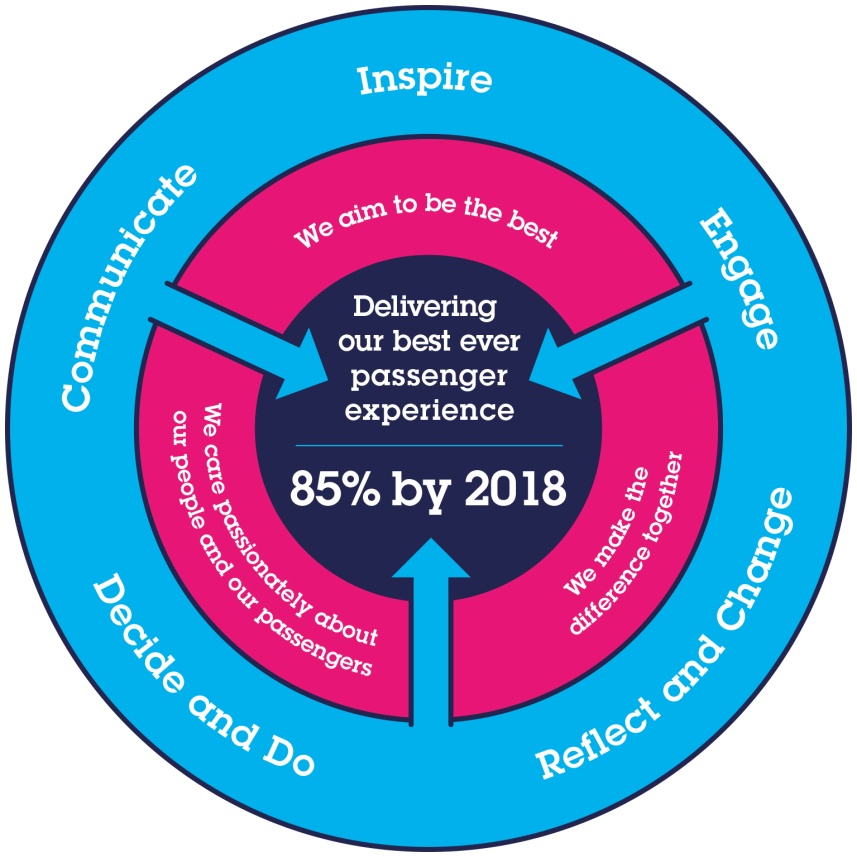 All shortlisted candidates seeking promotion will be assessed against this framework.The job demands the following blend of experience/knowledge, skills and behaviours (all are essential , unless otherwise shown and will be assessed by application and/ or interview/assessment) :Southeastern aims to recruit people not just for jobs but for long term careers. We want good quality, talented people with the right attitude who will stay with us.For these reasons we look for evidence of Southeastern values and behaviours in all potential staff and our existing staff looking for promotion along with the particular experience/knowledge, skills and behaviours relevant to the position applied for.  These areWe care passionately about our people and passengerswe put ourselves in our passengers’ shoes to do what’s right for themwe support our colleagues to be, feel and do their bestwe love the places we serve and do our bit for our communities and environment We aim to be the bestwe move with pace, we’re agile and learn from everythingwe relentlessly strive to be the bestwe are professionals with personalities We make the difference together we are answerable to each other and our passengerswe trust each other and do what we say we willwe are stronger together than we are as individualsWe also have identified behaviours required to be successful in leading Southeastern. The Leading Southeastern framework details how we should be behaving in order to drive up performance to deliver 85 by 18.                                                Leading SoutheasternAll shortlisted candidates seeking promotion will be assessed against this framework.The job demands the following blend of experience/knowledge, skills and behaviours (all are essential , unless otherwise shown and will be assessed by application and/ or interview/assessment) :Southeastern aims to recruit people not just for jobs but for long term careers. We want good quality, talented people with the right attitude who will stay with us.For these reasons we look for evidence of Southeastern values and behaviours in all potential staff and our existing staff looking for promotion along with the particular experience/knowledge, skills and behaviours relevant to the position applied for.  These areWe care passionately about our people and passengerswe put ourselves in our passengers’ shoes to do what’s right for themwe support our colleagues to be, feel and do their bestwe love the places we serve and do our bit for our communities and environment We aim to be the bestwe move with pace, we’re agile and learn from everythingwe relentlessly strive to be the bestwe are professionals with personalities We make the difference together we are answerable to each other and our passengerswe trust each other and do what we say we willwe are stronger together than we are as individualsWe also have identified behaviours required to be successful in leading Southeastern. The Leading Southeastern framework details how we should be behaving in order to drive up performance to deliver 85 by 18.                                                Leading SoutheasternAll shortlisted candidates seeking promotion will be assessed against this framework.The job demands the following blend of experience/knowledge, skills and behaviours (all are essential , unless otherwise shown and will be assessed by application and/ or interview/assessment) :Southeastern aims to recruit people not just for jobs but for long term careers. We want good quality, talented people with the right attitude who will stay with us.For these reasons we look for evidence of Southeastern values and behaviours in all potential staff and our existing staff looking for promotion along with the particular experience/knowledge, skills and behaviours relevant to the position applied for.  These areWe care passionately about our people and passengerswe put ourselves in our passengers’ shoes to do what’s right for themwe support our colleagues to be, feel and do their bestwe love the places we serve and do our bit for our communities and environment We aim to be the bestwe move with pace, we’re agile and learn from everythingwe relentlessly strive to be the bestwe are professionals with personalities We make the difference together we are answerable to each other and our passengerswe trust each other and do what we say we willwe are stronger together than we are as individualsWe also have identified behaviours required to be successful in leading Southeastern. The Leading Southeastern framework details how we should be behaving in order to drive up performance to deliver 85 by 18.                                                Leading SoutheasternAll shortlisted candidates seeking promotion will be assessed against this framework.The job demands the following blend of experience/knowledge, skills and behaviours (all are essential , unless otherwise shown and will be assessed by application and/ or interview/assessment) :Southeastern aims to recruit people not just for jobs but for long term careers. We want good quality, talented people with the right attitude who will stay with us.For these reasons we look for evidence of Southeastern values and behaviours in all potential staff and our existing staff looking for promotion along with the particular experience/knowledge, skills and behaviours relevant to the position applied for.  These areWe care passionately about our people and passengerswe put ourselves in our passengers’ shoes to do what’s right for themwe support our colleagues to be, feel and do their bestwe love the places we serve and do our bit for our communities and environment We aim to be the bestwe move with pace, we’re agile and learn from everythingwe relentlessly strive to be the bestwe are professionals with personalities We make the difference together we are answerable to each other and our passengerswe trust each other and do what we say we willwe are stronger together than we are as individualsWe also have identified behaviours required to be successful in leading Southeastern. The Leading Southeastern framework details how we should be behaving in order to drive up performance to deliver 85 by 18.                                                Leading SoutheasternAll shortlisted candidates seeking promotion will be assessed against this framework.The job demands the following blend of experience/knowledge, skills and behaviours (all are essential , unless otherwise shown and will be assessed by application and/ or interview/assessment) :Southeastern aims to recruit people not just for jobs but for long term careers. We want good quality, talented people with the right attitude who will stay with us.For these reasons we look for evidence of Southeastern values and behaviours in all potential staff and our existing staff looking for promotion along with the particular experience/knowledge, skills and behaviours relevant to the position applied for.  These areWe care passionately about our people and passengerswe put ourselves in our passengers’ shoes to do what’s right for themwe support our colleagues to be, feel and do their bestwe love the places we serve and do our bit for our communities and environment We aim to be the bestwe move with pace, we’re agile and learn from everythingwe relentlessly strive to be the bestwe are professionals with personalities We make the difference together we are answerable to each other and our passengerswe trust each other and do what we say we willwe are stronger together than we are as individualsWe also have identified behaviours required to be successful in leading Southeastern. The Leading Southeastern framework details how we should be behaving in order to drive up performance to deliver 85 by 18.                                                Leading SoutheasternAll shortlisted candidates seeking promotion will be assessed against this framework.The job demands the following blend of experience/knowledge, skills and behaviours (all are essential , unless otherwise shown and will be assessed by application and/ or interview/assessment) :Southeastern aims to recruit people not just for jobs but for long term careers. We want good quality, talented people with the right attitude who will stay with us.For these reasons we look for evidence of Southeastern values and behaviours in all potential staff and our existing staff looking for promotion along with the particular experience/knowledge, skills and behaviours relevant to the position applied for.  These areWe care passionately about our people and passengerswe put ourselves in our passengers’ shoes to do what’s right for themwe support our colleagues to be, feel and do their bestwe love the places we serve and do our bit for our communities and environment We aim to be the bestwe move with pace, we’re agile and learn from everythingwe relentlessly strive to be the bestwe are professionals with personalities We make the difference together we are answerable to each other and our passengerswe trust each other and do what we say we willwe are stronger together than we are as individualsWe also have identified behaviours required to be successful in leading Southeastern. The Leading Southeastern framework details how we should be behaving in order to drive up performance to deliver 85 by 18.                                                Leading SoutheasternAll shortlisted candidates seeking promotion will be assessed against this framework.The job demands the following blend of experience/knowledge, skills and behaviours (all are essential , unless otherwise shown and will be assessed by application and/ or interview/assessment) :Southeastern aims to recruit people not just for jobs but for long term careers. We want good quality, talented people with the right attitude who will stay with us.For these reasons we look for evidence of Southeastern values and behaviours in all potential staff and our existing staff looking for promotion along with the particular experience/knowledge, skills and behaviours relevant to the position applied for.  These areWe care passionately about our people and passengerswe put ourselves in our passengers’ shoes to do what’s right for themwe support our colleagues to be, feel and do their bestwe love the places we serve and do our bit for our communities and environment We aim to be the bestwe move with pace, we’re agile and learn from everythingwe relentlessly strive to be the bestwe are professionals with personalities We make the difference together we are answerable to each other and our passengerswe trust each other and do what we say we willwe are stronger together than we are as individualsWe also have identified behaviours required to be successful in leading Southeastern. The Leading Southeastern framework details how we should be behaving in order to drive up performance to deliver 85 by 18.                                                Leading SoutheasternAll shortlisted candidates seeking promotion will be assessed against this framework.The job demands the following blend of experience/knowledge, skills and behaviours (all are essential , unless otherwise shown and will be assessed by application and/ or interview/assessment) :Southeastern aims to recruit people not just for jobs but for long term careers. We want good quality, talented people with the right attitude who will stay with us.For these reasons we look for evidence of Southeastern values and behaviours in all potential staff and our existing staff looking for promotion along with the particular experience/knowledge, skills and behaviours relevant to the position applied for.  These areWe care passionately about our people and passengerswe put ourselves in our passengers’ shoes to do what’s right for themwe support our colleagues to be, feel and do their bestwe love the places we serve and do our bit for our communities and environment We aim to be the bestwe move with pace, we’re agile and learn from everythingwe relentlessly strive to be the bestwe are professionals with personalities We make the difference together we are answerable to each other and our passengerswe trust each other and do what we say we willwe are stronger together than we are as individualsWe also have identified behaviours required to be successful in leading Southeastern. The Leading Southeastern framework details how we should be behaving in order to drive up performance to deliver 85 by 18.                                                Leading SoutheasternAll shortlisted candidates seeking promotion will be assessed against this framework.The job demands the following blend of experience/knowledge, skills and behaviours (all are essential , unless otherwise shown and will be assessed by application and/ or interview/assessment) :Southeastern aims to recruit people not just for jobs but for long term careers. We want good quality, talented people with the right attitude who will stay with us.For these reasons we look for evidence of Southeastern values and behaviours in all potential staff and our existing staff looking for promotion along with the particular experience/knowledge, skills and behaviours relevant to the position applied for.  These areWe care passionately about our people and passengerswe put ourselves in our passengers’ shoes to do what’s right for themwe support our colleagues to be, feel and do their bestwe love the places we serve and do our bit for our communities and environment We aim to be the bestwe move with pace, we’re agile and learn from everythingwe relentlessly strive to be the bestwe are professionals with personalities We make the difference together we are answerable to each other and our passengerswe trust each other and do what we say we willwe are stronger together than we are as individualsWe also have identified behaviours required to be successful in leading Southeastern. The Leading Southeastern framework details how we should be behaving in order to drive up performance to deliver 85 by 18.                                                Leading SoutheasternAll shortlisted candidates seeking promotion will be assessed against this framework.The job demands the following blend of experience/knowledge, skills and behaviours (all are essential , unless otherwise shown and will be assessed by application and/ or interview/assessment) :Southeastern aims to recruit people not just for jobs but for long term careers. We want good quality, talented people with the right attitude who will stay with us.For these reasons we look for evidence of Southeastern values and behaviours in all potential staff and our existing staff looking for promotion along with the particular experience/knowledge, skills and behaviours relevant to the position applied for.  These areWe care passionately about our people and passengerswe put ourselves in our passengers’ shoes to do what’s right for themwe support our colleagues to be, feel and do their bestwe love the places we serve and do our bit for our communities and environment We aim to be the bestwe move with pace, we’re agile and learn from everythingwe relentlessly strive to be the bestwe are professionals with personalities We make the difference together we are answerable to each other and our passengerswe trust each other and do what we say we willwe are stronger together than we are as individualsWe also have identified behaviours required to be successful in leading Southeastern. The Leading Southeastern framework details how we should be behaving in order to drive up performance to deliver 85 by 18.                                                Leading SoutheasternAll shortlisted candidates seeking promotion will be assessed against this framework.The job demands the following blend of experience/knowledge, skills and behaviours (all are essential , unless otherwise shown and will be assessed by application and/ or interview/assessment) :Southeastern aims to recruit people not just for jobs but for long term careers. We want good quality, talented people with the right attitude who will stay with us.For these reasons we look for evidence of Southeastern values and behaviours in all potential staff and our existing staff looking for promotion along with the particular experience/knowledge, skills and behaviours relevant to the position applied for.  These areWe care passionately about our people and passengerswe put ourselves in our passengers’ shoes to do what’s right for themwe support our colleagues to be, feel and do their bestwe love the places we serve and do our bit for our communities and environment We aim to be the bestwe move with pace, we’re agile and learn from everythingwe relentlessly strive to be the bestwe are professionals with personalities We make the difference together we are answerable to each other and our passengerswe trust each other and do what we say we willwe are stronger together than we are as individualsWe also have identified behaviours required to be successful in leading Southeastern. The Leading Southeastern framework details how we should be behaving in order to drive up performance to deliver 85 by 18.                                                Leading SoutheasternAll shortlisted candidates seeking promotion will be assessed against this framework.The job demands the following blend of experience/knowledge, skills and behaviours (all are essential , unless otherwise shown and will be assessed by application and/ or interview/assessment) :Southeastern aims to recruit people not just for jobs but for long term careers. We want good quality, talented people with the right attitude who will stay with us.For these reasons we look for evidence of Southeastern values and behaviours in all potential staff and our existing staff looking for promotion along with the particular experience/knowledge, skills and behaviours relevant to the position applied for.  These areWe care passionately about our people and passengerswe put ourselves in our passengers’ shoes to do what’s right for themwe support our colleagues to be, feel and do their bestwe love the places we serve and do our bit for our communities and environment We aim to be the bestwe move with pace, we’re agile and learn from everythingwe relentlessly strive to be the bestwe are professionals with personalities We make the difference together we are answerable to each other and our passengerswe trust each other and do what we say we willwe are stronger together than we are as individualsWe also have identified behaviours required to be successful in leading Southeastern. The Leading Southeastern framework details how we should be behaving in order to drive up performance to deliver 85 by 18.                                                Leading SoutheasternAll shortlisted candidates seeking promotion will be assessed against this framework.The job demands the following blend of experience/knowledge, skills and behaviours (all are essential , unless otherwise shown and will be assessed by application and/ or interview/assessment) :Southeastern aims to recruit people not just for jobs but for long term careers. We want good quality, talented people with the right attitude who will stay with us.For these reasons we look for evidence of Southeastern values and behaviours in all potential staff and our existing staff looking for promotion along with the particular experience/knowledge, skills and behaviours relevant to the position applied for.  These areWe care passionately about our people and passengerswe put ourselves in our passengers’ shoes to do what’s right for themwe support our colleagues to be, feel and do their bestwe love the places we serve and do our bit for our communities and environment We aim to be the bestwe move with pace, we’re agile and learn from everythingwe relentlessly strive to be the bestwe are professionals with personalities We make the difference together we are answerable to each other and our passengerswe trust each other and do what we say we willwe are stronger together than we are as individualsWe also have identified behaviours required to be successful in leading Southeastern. The Leading Southeastern framework details how we should be behaving in order to drive up performance to deliver 85 by 18.                                                Leading SoutheasternAll shortlisted candidates seeking promotion will be assessed against this framework.The job demands the following blend of experience/knowledge, skills and behaviours (all are essential , unless otherwise shown and will be assessed by application and/ or interview/assessment) :Southeastern aims to recruit people not just for jobs but for long term careers. We want good quality, talented people with the right attitude who will stay with us.For these reasons we look for evidence of Southeastern values and behaviours in all potential staff and our existing staff looking for promotion along with the particular experience/knowledge, skills and behaviours relevant to the position applied for.  These areWe care passionately about our people and passengerswe put ourselves in our passengers’ shoes to do what’s right for themwe support our colleagues to be, feel and do their bestwe love the places we serve and do our bit for our communities and environment We aim to be the bestwe move with pace, we’re agile and learn from everythingwe relentlessly strive to be the bestwe are professionals with personalities We make the difference together we are answerable to each other and our passengerswe trust each other and do what we say we willwe are stronger together than we are as individualsWe also have identified behaviours required to be successful in leading Southeastern. The Leading Southeastern framework details how we should be behaving in order to drive up performance to deliver 85 by 18.                                                Leading SoutheasternAll shortlisted candidates seeking promotion will be assessed against this framework.The job demands the following blend of experience/knowledge, skills and behaviours (all are essential , unless otherwise shown and will be assessed by application and/ or interview/assessment) :Southeastern aims to recruit people not just for jobs but for long term careers. We want good quality, talented people with the right attitude who will stay with us.For these reasons we look for evidence of Southeastern values and behaviours in all potential staff and our existing staff looking for promotion along with the particular experience/knowledge, skills and behaviours relevant to the position applied for.  These areWe care passionately about our people and passengerswe put ourselves in our passengers’ shoes to do what’s right for themwe support our colleagues to be, feel and do their bestwe love the places we serve and do our bit for our communities and environment We aim to be the bestwe move with pace, we’re agile and learn from everythingwe relentlessly strive to be the bestwe are professionals with personalities We make the difference together we are answerable to each other and our passengerswe trust each other and do what we say we willwe are stronger together than we are as individualsWe also have identified behaviours required to be successful in leading Southeastern. The Leading Southeastern framework details how we should be behaving in order to drive up performance to deliver 85 by 18.                                                Leading SoutheasternAll shortlisted candidates seeking promotion will be assessed against this framework.The job demands the following blend of experience/knowledge, skills and behaviours (all are essential , unless otherwise shown and will be assessed by application and/ or interview/assessment) :Southeastern aims to recruit people not just for jobs but for long term careers. We want good quality, talented people with the right attitude who will stay with us.For these reasons we look for evidence of Southeastern values and behaviours in all potential staff and our existing staff looking for promotion along with the particular experience/knowledge, skills and behaviours relevant to the position applied for.  These areWe care passionately about our people and passengerswe put ourselves in our passengers’ shoes to do what’s right for themwe support our colleagues to be, feel and do their bestwe love the places we serve and do our bit for our communities and environment We aim to be the bestwe move with pace, we’re agile and learn from everythingwe relentlessly strive to be the bestwe are professionals with personalities We make the difference together we are answerable to each other and our passengerswe trust each other and do what we say we willwe are stronger together than we are as individualsWe also have identified behaviours required to be successful in leading Southeastern. The Leading Southeastern framework details how we should be behaving in order to drive up performance to deliver 85 by 18.                                                Leading SoutheasternAll shortlisted candidates seeking promotion will be assessed against this framework.The job demands the following blend of experience/knowledge, skills and behaviours (all are essential , unless otherwise shown and will be assessed by application and/ or interview/assessment) :G1Experience, Knowledge & Qualifications Essential:Experience of delivering projectsExperience of managing multiple partiesThe ability to manage multiple, complex activitiesThe ability to create a sense of teamwork amongst the disparate members of the project teamHigh standard of written and oral EnglishDesirable:Project Management Qualification (e.g APM or PRINCE2)Working knowledge of a Train Operating CompanyKnowledge of planning tool(s)Experience of budgetary control and resource allocation procedures Experience in contractual and financial managementExperience, Knowledge & Qualifications Essential:Experience of delivering projectsExperience of managing multiple partiesThe ability to manage multiple, complex activitiesThe ability to create a sense of teamwork amongst the disparate members of the project teamHigh standard of written and oral EnglishDesirable:Project Management Qualification (e.g APM or PRINCE2)Working knowledge of a Train Operating CompanyKnowledge of planning tool(s)Experience of budgetary control and resource allocation procedures Experience in contractual and financial managementExperience, Knowledge & Qualifications Essential:Experience of delivering projectsExperience of managing multiple partiesThe ability to manage multiple, complex activitiesThe ability to create a sense of teamwork amongst the disparate members of the project teamHigh standard of written and oral EnglishDesirable:Project Management Qualification (e.g APM or PRINCE2)Working knowledge of a Train Operating CompanyKnowledge of planning tool(s)Experience of budgetary control and resource allocation procedures Experience in contractual and financial managementExperience, Knowledge & Qualifications Essential:Experience of delivering projectsExperience of managing multiple partiesThe ability to manage multiple, complex activitiesThe ability to create a sense of teamwork amongst the disparate members of the project teamHigh standard of written and oral EnglishDesirable:Project Management Qualification (e.g APM or PRINCE2)Working knowledge of a Train Operating CompanyKnowledge of planning tool(s)Experience of budgetary control and resource allocation procedures Experience in contractual and financial managementExperience, Knowledge & Qualifications Essential:Experience of delivering projectsExperience of managing multiple partiesThe ability to manage multiple, complex activitiesThe ability to create a sense of teamwork amongst the disparate members of the project teamHigh standard of written and oral EnglishDesirable:Project Management Qualification (e.g APM or PRINCE2)Working knowledge of a Train Operating CompanyKnowledge of planning tool(s)Experience of budgetary control and resource allocation procedures Experience in contractual and financial managementExperience, Knowledge & Qualifications Essential:Experience of delivering projectsExperience of managing multiple partiesThe ability to manage multiple, complex activitiesThe ability to create a sense of teamwork amongst the disparate members of the project teamHigh standard of written and oral EnglishDesirable:Project Management Qualification (e.g APM or PRINCE2)Working knowledge of a Train Operating CompanyKnowledge of planning tool(s)Experience of budgetary control and resource allocation procedures Experience in contractual and financial managementExperience, Knowledge & Qualifications Essential:Experience of delivering projectsExperience of managing multiple partiesThe ability to manage multiple, complex activitiesThe ability to create a sense of teamwork amongst the disparate members of the project teamHigh standard of written and oral EnglishDesirable:Project Management Qualification (e.g APM or PRINCE2)Working knowledge of a Train Operating CompanyKnowledge of planning tool(s)Experience of budgetary control and resource allocation procedures Experience in contractual and financial managementExperience, Knowledge & Qualifications Essential:Experience of delivering projectsExperience of managing multiple partiesThe ability to manage multiple, complex activitiesThe ability to create a sense of teamwork amongst the disparate members of the project teamHigh standard of written and oral EnglishDesirable:Project Management Qualification (e.g APM or PRINCE2)Working knowledge of a Train Operating CompanyKnowledge of planning tool(s)Experience of budgetary control and resource allocation procedures Experience in contractual and financial managementExperience, Knowledge & Qualifications Essential:Experience of delivering projectsExperience of managing multiple partiesThe ability to manage multiple, complex activitiesThe ability to create a sense of teamwork amongst the disparate members of the project teamHigh standard of written and oral EnglishDesirable:Project Management Qualification (e.g APM or PRINCE2)Working knowledge of a Train Operating CompanyKnowledge of planning tool(s)Experience of budgetary control and resource allocation procedures Experience in contractual and financial managementExperience, Knowledge & Qualifications Essential:Experience of delivering projectsExperience of managing multiple partiesThe ability to manage multiple, complex activitiesThe ability to create a sense of teamwork amongst the disparate members of the project teamHigh standard of written and oral EnglishDesirable:Project Management Qualification (e.g APM or PRINCE2)Working knowledge of a Train Operating CompanyKnowledge of planning tool(s)Experience of budgetary control and resource allocation procedures Experience in contractual and financial managementExperience, Knowledge & Qualifications Essential:Experience of delivering projectsExperience of managing multiple partiesThe ability to manage multiple, complex activitiesThe ability to create a sense of teamwork amongst the disparate members of the project teamHigh standard of written and oral EnglishDesirable:Project Management Qualification (e.g APM or PRINCE2)Working knowledge of a Train Operating CompanyKnowledge of planning tool(s)Experience of budgetary control and resource allocation procedures Experience in contractual and financial managementExperience, Knowledge & Qualifications Essential:Experience of delivering projectsExperience of managing multiple partiesThe ability to manage multiple, complex activitiesThe ability to create a sense of teamwork amongst the disparate members of the project teamHigh standard of written and oral EnglishDesirable:Project Management Qualification (e.g APM or PRINCE2)Working knowledge of a Train Operating CompanyKnowledge of planning tool(s)Experience of budgetary control and resource allocation procedures Experience in contractual and financial managementExperience, Knowledge & Qualifications Essential:Experience of delivering projectsExperience of managing multiple partiesThe ability to manage multiple, complex activitiesThe ability to create a sense of teamwork amongst the disparate members of the project teamHigh standard of written and oral EnglishDesirable:Project Management Qualification (e.g APM or PRINCE2)Working knowledge of a Train Operating CompanyKnowledge of planning tool(s)Experience of budgetary control and resource allocation procedures Experience in contractual and financial managementExperience, Knowledge & Qualifications Essential:Experience of delivering projectsExperience of managing multiple partiesThe ability to manage multiple, complex activitiesThe ability to create a sense of teamwork amongst the disparate members of the project teamHigh standard of written and oral EnglishDesirable:Project Management Qualification (e.g APM or PRINCE2)Working knowledge of a Train Operating CompanyKnowledge of planning tool(s)Experience of budgetary control and resource allocation procedures Experience in contractual and financial managementExperience, Knowledge & Qualifications Essential:Experience of delivering projectsExperience of managing multiple partiesThe ability to manage multiple, complex activitiesThe ability to create a sense of teamwork amongst the disparate members of the project teamHigh standard of written and oral EnglishDesirable:Project Management Qualification (e.g APM or PRINCE2)Working knowledge of a Train Operating CompanyKnowledge of planning tool(s)Experience of budgetary control and resource allocation procedures Experience in contractual and financial managementExperience, Knowledge & Qualifications Essential:Experience of delivering projectsExperience of managing multiple partiesThe ability to manage multiple, complex activitiesThe ability to create a sense of teamwork amongst the disparate members of the project teamHigh standard of written and oral EnglishDesirable:Project Management Qualification (e.g APM or PRINCE2)Working knowledge of a Train Operating CompanyKnowledge of planning tool(s)Experience of budgetary control and resource allocation procedures Experience in contractual and financial managementExperience, Knowledge & Qualifications Essential:Experience of delivering projectsExperience of managing multiple partiesThe ability to manage multiple, complex activitiesThe ability to create a sense of teamwork amongst the disparate members of the project teamHigh standard of written and oral EnglishDesirable:Project Management Qualification (e.g APM or PRINCE2)Working knowledge of a Train Operating CompanyKnowledge of planning tool(s)Experience of budgetary control and resource allocation procedures Experience in contractual and financial managementG2Skills (including any specific safety critical competencies) Clear communicator – both oral and written.Able to coordinate groups of people to deliver multiple tasks.Supportive of others and able to positively challenge, creating an open environment for the project teams to operate in.Strong analytical skills and the ability to digest and resolve complex problems.Understanding of the commercial environment of a Train Operator, and able to apply that to project delivery.Able to deliver to tight timescales.A quick learner, who is flexible and open to new ideas.Skills (including any specific safety critical competencies) Clear communicator – both oral and written.Able to coordinate groups of people to deliver multiple tasks.Supportive of others and able to positively challenge, creating an open environment for the project teams to operate in.Strong analytical skills and the ability to digest and resolve complex problems.Understanding of the commercial environment of a Train Operator, and able to apply that to project delivery.Able to deliver to tight timescales.A quick learner, who is flexible and open to new ideas.Skills (including any specific safety critical competencies) Clear communicator – both oral and written.Able to coordinate groups of people to deliver multiple tasks.Supportive of others and able to positively challenge, creating an open environment for the project teams to operate in.Strong analytical skills and the ability to digest and resolve complex problems.Understanding of the commercial environment of a Train Operator, and able to apply that to project delivery.Able to deliver to tight timescales.A quick learner, who is flexible and open to new ideas.Skills (including any specific safety critical competencies) Clear communicator – both oral and written.Able to coordinate groups of people to deliver multiple tasks.Supportive of others and able to positively challenge, creating an open environment for the project teams to operate in.Strong analytical skills and the ability to digest and resolve complex problems.Understanding of the commercial environment of a Train Operator, and able to apply that to project delivery.Able to deliver to tight timescales.A quick learner, who is flexible and open to new ideas.Skills (including any specific safety critical competencies) Clear communicator – both oral and written.Able to coordinate groups of people to deliver multiple tasks.Supportive of others and able to positively challenge, creating an open environment for the project teams to operate in.Strong analytical skills and the ability to digest and resolve complex problems.Understanding of the commercial environment of a Train Operator, and able to apply that to project delivery.Able to deliver to tight timescales.A quick learner, who is flexible and open to new ideas.Skills (including any specific safety critical competencies) Clear communicator – both oral and written.Able to coordinate groups of people to deliver multiple tasks.Supportive of others and able to positively challenge, creating an open environment for the project teams to operate in.Strong analytical skills and the ability to digest and resolve complex problems.Understanding of the commercial environment of a Train Operator, and able to apply that to project delivery.Able to deliver to tight timescales.A quick learner, who is flexible and open to new ideas.Skills (including any specific safety critical competencies) Clear communicator – both oral and written.Able to coordinate groups of people to deliver multiple tasks.Supportive of others and able to positively challenge, creating an open environment for the project teams to operate in.Strong analytical skills and the ability to digest and resolve complex problems.Understanding of the commercial environment of a Train Operator, and able to apply that to project delivery.Able to deliver to tight timescales.A quick learner, who is flexible and open to new ideas.Skills (including any specific safety critical competencies) Clear communicator – both oral and written.Able to coordinate groups of people to deliver multiple tasks.Supportive of others and able to positively challenge, creating an open environment for the project teams to operate in.Strong analytical skills and the ability to digest and resolve complex problems.Understanding of the commercial environment of a Train Operator, and able to apply that to project delivery.Able to deliver to tight timescales.A quick learner, who is flexible and open to new ideas.Skills (including any specific safety critical competencies) Clear communicator – both oral and written.Able to coordinate groups of people to deliver multiple tasks.Supportive of others and able to positively challenge, creating an open environment for the project teams to operate in.Strong analytical skills and the ability to digest and resolve complex problems.Understanding of the commercial environment of a Train Operator, and able to apply that to project delivery.Able to deliver to tight timescales.A quick learner, who is flexible and open to new ideas.Skills (including any specific safety critical competencies) Clear communicator – both oral and written.Able to coordinate groups of people to deliver multiple tasks.Supportive of others and able to positively challenge, creating an open environment for the project teams to operate in.Strong analytical skills and the ability to digest and resolve complex problems.Understanding of the commercial environment of a Train Operator, and able to apply that to project delivery.Able to deliver to tight timescales.A quick learner, who is flexible and open to new ideas.Skills (including any specific safety critical competencies) Clear communicator – both oral and written.Able to coordinate groups of people to deliver multiple tasks.Supportive of others and able to positively challenge, creating an open environment for the project teams to operate in.Strong analytical skills and the ability to digest and resolve complex problems.Understanding of the commercial environment of a Train Operator, and able to apply that to project delivery.Able to deliver to tight timescales.A quick learner, who is flexible and open to new ideas.Skills (including any specific safety critical competencies) Clear communicator – both oral and written.Able to coordinate groups of people to deliver multiple tasks.Supportive of others and able to positively challenge, creating an open environment for the project teams to operate in.Strong analytical skills and the ability to digest and resolve complex problems.Understanding of the commercial environment of a Train Operator, and able to apply that to project delivery.Able to deliver to tight timescales.A quick learner, who is flexible and open to new ideas.Skills (including any specific safety critical competencies) Clear communicator – both oral and written.Able to coordinate groups of people to deliver multiple tasks.Supportive of others and able to positively challenge, creating an open environment for the project teams to operate in.Strong analytical skills and the ability to digest and resolve complex problems.Understanding of the commercial environment of a Train Operator, and able to apply that to project delivery.Able to deliver to tight timescales.A quick learner, who is flexible and open to new ideas.Skills (including any specific safety critical competencies) Clear communicator – both oral and written.Able to coordinate groups of people to deliver multiple tasks.Supportive of others and able to positively challenge, creating an open environment for the project teams to operate in.Strong analytical skills and the ability to digest and resolve complex problems.Understanding of the commercial environment of a Train Operator, and able to apply that to project delivery.Able to deliver to tight timescales.A quick learner, who is flexible and open to new ideas.Skills (including any specific safety critical competencies) Clear communicator – both oral and written.Able to coordinate groups of people to deliver multiple tasks.Supportive of others and able to positively challenge, creating an open environment for the project teams to operate in.Strong analytical skills and the ability to digest and resolve complex problems.Understanding of the commercial environment of a Train Operator, and able to apply that to project delivery.Able to deliver to tight timescales.A quick learner, who is flexible and open to new ideas.Skills (including any specific safety critical competencies) Clear communicator – both oral and written.Able to coordinate groups of people to deliver multiple tasks.Supportive of others and able to positively challenge, creating an open environment for the project teams to operate in.Strong analytical skills and the ability to digest and resolve complex problems.Understanding of the commercial environment of a Train Operator, and able to apply that to project delivery.Able to deliver to tight timescales.A quick learner, who is flexible and open to new ideas.Skills (including any specific safety critical competencies) Clear communicator – both oral and written.Able to coordinate groups of people to deliver multiple tasks.Supportive of others and able to positively challenge, creating an open environment for the project teams to operate in.Strong analytical skills and the ability to digest and resolve complex problems.Understanding of the commercial environment of a Train Operator, and able to apply that to project delivery.Able to deliver to tight timescales.A quick learner, who is flexible and open to new ideas.G3Behaviours Influencing – Gains commitment to deliver the desired result, through the use of a range of interpersonal skills, focussing on persuasion, negotiation and selling Quality Orientation – Shows awareness of goals and standards, ensuring that quality and productivity standards are metDetermination and professionalism – dedication and resolve to achieve the programme objectivesHonesty and Integrity – is transparent and honest and takes full responsibility for actions. Demonstrates confidence and courage and deals effectively with difficult situationsFlexibility – successfully adapts to changing demands, conditions and scenarios.Behaviours Influencing – Gains commitment to deliver the desired result, through the use of a range of interpersonal skills, focussing on persuasion, negotiation and selling Quality Orientation – Shows awareness of goals and standards, ensuring that quality and productivity standards are metDetermination and professionalism – dedication and resolve to achieve the programme objectivesHonesty and Integrity – is transparent and honest and takes full responsibility for actions. Demonstrates confidence and courage and deals effectively with difficult situationsFlexibility – successfully adapts to changing demands, conditions and scenarios.Behaviours Influencing – Gains commitment to deliver the desired result, through the use of a range of interpersonal skills, focussing on persuasion, negotiation and selling Quality Orientation – Shows awareness of goals and standards, ensuring that quality and productivity standards are metDetermination and professionalism – dedication and resolve to achieve the programme objectivesHonesty and Integrity – is transparent and honest and takes full responsibility for actions. Demonstrates confidence and courage and deals effectively with difficult situationsFlexibility – successfully adapts to changing demands, conditions and scenarios.Behaviours Influencing – Gains commitment to deliver the desired result, through the use of a range of interpersonal skills, focussing on persuasion, negotiation and selling Quality Orientation – Shows awareness of goals and standards, ensuring that quality and productivity standards are metDetermination and professionalism – dedication and resolve to achieve the programme objectivesHonesty and Integrity – is transparent and honest and takes full responsibility for actions. Demonstrates confidence and courage and deals effectively with difficult situationsFlexibility – successfully adapts to changing demands, conditions and scenarios.Behaviours Influencing – Gains commitment to deliver the desired result, through the use of a range of interpersonal skills, focussing on persuasion, negotiation and selling Quality Orientation – Shows awareness of goals and standards, ensuring that quality and productivity standards are metDetermination and professionalism – dedication and resolve to achieve the programme objectivesHonesty and Integrity – is transparent and honest and takes full responsibility for actions. Demonstrates confidence and courage and deals effectively with difficult situationsFlexibility – successfully adapts to changing demands, conditions and scenarios.Behaviours Influencing – Gains commitment to deliver the desired result, through the use of a range of interpersonal skills, focussing on persuasion, negotiation and selling Quality Orientation – Shows awareness of goals and standards, ensuring that quality and productivity standards are metDetermination and professionalism – dedication and resolve to achieve the programme objectivesHonesty and Integrity – is transparent and honest and takes full responsibility for actions. Demonstrates confidence and courage and deals effectively with difficult situationsFlexibility – successfully adapts to changing demands, conditions and scenarios.Behaviours Influencing – Gains commitment to deliver the desired result, through the use of a range of interpersonal skills, focussing on persuasion, negotiation and selling Quality Orientation – Shows awareness of goals and standards, ensuring that quality and productivity standards are metDetermination and professionalism – dedication and resolve to achieve the programme objectivesHonesty and Integrity – is transparent and honest and takes full responsibility for actions. Demonstrates confidence and courage and deals effectively with difficult situationsFlexibility – successfully adapts to changing demands, conditions and scenarios.Behaviours Influencing – Gains commitment to deliver the desired result, through the use of a range of interpersonal skills, focussing on persuasion, negotiation and selling Quality Orientation – Shows awareness of goals and standards, ensuring that quality and productivity standards are metDetermination and professionalism – dedication and resolve to achieve the programme objectivesHonesty and Integrity – is transparent and honest and takes full responsibility for actions. Demonstrates confidence and courage and deals effectively with difficult situationsFlexibility – successfully adapts to changing demands, conditions and scenarios.Behaviours Influencing – Gains commitment to deliver the desired result, through the use of a range of interpersonal skills, focussing on persuasion, negotiation and selling Quality Orientation – Shows awareness of goals and standards, ensuring that quality and productivity standards are metDetermination and professionalism – dedication and resolve to achieve the programme objectivesHonesty and Integrity – is transparent and honest and takes full responsibility for actions. Demonstrates confidence and courage and deals effectively with difficult situationsFlexibility – successfully adapts to changing demands, conditions and scenarios.Behaviours Influencing – Gains commitment to deliver the desired result, through the use of a range of interpersonal skills, focussing on persuasion, negotiation and selling Quality Orientation – Shows awareness of goals and standards, ensuring that quality and productivity standards are metDetermination and professionalism – dedication and resolve to achieve the programme objectivesHonesty and Integrity – is transparent and honest and takes full responsibility for actions. Demonstrates confidence and courage and deals effectively with difficult situationsFlexibility – successfully adapts to changing demands, conditions and scenarios.Behaviours Influencing – Gains commitment to deliver the desired result, through the use of a range of interpersonal skills, focussing on persuasion, negotiation and selling Quality Orientation – Shows awareness of goals and standards, ensuring that quality and productivity standards are metDetermination and professionalism – dedication and resolve to achieve the programme objectivesHonesty and Integrity – is transparent and honest and takes full responsibility for actions. Demonstrates confidence and courage and deals effectively with difficult situationsFlexibility – successfully adapts to changing demands, conditions and scenarios.Behaviours Influencing – Gains commitment to deliver the desired result, through the use of a range of interpersonal skills, focussing on persuasion, negotiation and selling Quality Orientation – Shows awareness of goals and standards, ensuring that quality and productivity standards are metDetermination and professionalism – dedication and resolve to achieve the programme objectivesHonesty and Integrity – is transparent and honest and takes full responsibility for actions. Demonstrates confidence and courage and deals effectively with difficult situationsFlexibility – successfully adapts to changing demands, conditions and scenarios.Behaviours Influencing – Gains commitment to deliver the desired result, through the use of a range of interpersonal skills, focussing on persuasion, negotiation and selling Quality Orientation – Shows awareness of goals and standards, ensuring that quality and productivity standards are metDetermination and professionalism – dedication and resolve to achieve the programme objectivesHonesty and Integrity – is transparent and honest and takes full responsibility for actions. Demonstrates confidence and courage and deals effectively with difficult situationsFlexibility – successfully adapts to changing demands, conditions and scenarios.Behaviours Influencing – Gains commitment to deliver the desired result, through the use of a range of interpersonal skills, focussing on persuasion, negotiation and selling Quality Orientation – Shows awareness of goals and standards, ensuring that quality and productivity standards are metDetermination and professionalism – dedication and resolve to achieve the programme objectivesHonesty and Integrity – is transparent and honest and takes full responsibility for actions. Demonstrates confidence and courage and deals effectively with difficult situationsFlexibility – successfully adapts to changing demands, conditions and scenarios.Behaviours Influencing – Gains commitment to deliver the desired result, through the use of a range of interpersonal skills, focussing on persuasion, negotiation and selling Quality Orientation – Shows awareness of goals and standards, ensuring that quality and productivity standards are metDetermination and professionalism – dedication and resolve to achieve the programme objectivesHonesty and Integrity – is transparent and honest and takes full responsibility for actions. Demonstrates confidence and courage and deals effectively with difficult situationsFlexibility – successfully adapts to changing demands, conditions and scenarios.Behaviours Influencing – Gains commitment to deliver the desired result, through the use of a range of interpersonal skills, focussing on persuasion, negotiation and selling Quality Orientation – Shows awareness of goals and standards, ensuring that quality and productivity standards are metDetermination and professionalism – dedication and resolve to achieve the programme objectivesHonesty and Integrity – is transparent and honest and takes full responsibility for actions. Demonstrates confidence and courage and deals effectively with difficult situationsFlexibility – successfully adapts to changing demands, conditions and scenarios.Behaviours Influencing – Gains commitment to deliver the desired result, through the use of a range of interpersonal skills, focussing on persuasion, negotiation and selling Quality Orientation – Shows awareness of goals and standards, ensuring that quality and productivity standards are metDetermination and professionalism – dedication and resolve to achieve the programme objectivesHonesty and Integrity – is transparent and honest and takes full responsibility for actions. Demonstrates confidence and courage and deals effectively with difficult situationsFlexibility – successfully adapts to changing demands, conditions and scenarios.G4OtherOtherOtherOtherOtherOtherOtherOtherOtherOtherOtherOtherOtherOtherOtherOtherOtherIDimensions of roleDimensions of roleDimensions of roleDimensions of roleDimensions of roleDimensions of roleDimensions of roleDimensions of roleDimensions of roleDimensions of roleDimensions of roleDimensions of roleDimensions of roleDimensions of roleDimensions of roleDimensions of roleDimensions of roleI1Financial – Direct:Financial – Direct:Financial – Direct:Financial – Direct:Financial – Direct:Total expenditure – to be confirmed once project scopes are agreed. £thousands.Total expenditure – to be confirmed once project scopes are agreed. £thousands.Total expenditure – to be confirmed once project scopes are agreed. £thousands.Total expenditure – to be confirmed once project scopes are agreed. £thousands.Total expenditure – to be confirmed once project scopes are agreed. £thousands.Total expenditure – to be confirmed once project scopes are agreed. £thousands.Total expenditure – to be confirmed once project scopes are agreed. £thousands.Total expenditure – to be confirmed once project scopes are agreed. £thousands.Total expenditure – to be confirmed once project scopes are agreed. £thousands.Total expenditure – to be confirmed once project scopes are agreed. £thousands.Total expenditure – to be confirmed once project scopes are agreed. £thousands.Total expenditure – to be confirmed once project scopes are agreed. £thousands.I2Financial – Other:Financial – Other:Financial – Other:Financial – Other:Financial – Other:I3Staff Responsibilities – Direct:Staff Responsibilities – Direct:Staff Responsibilities – Direct:Staff Responsibilities – Direct:Staff Responsibilities – Direct:I4Staff Responsibilities – Other:Staff Responsibilities – Other:Staff Responsibilities – Other:Staff Responsibilities – Other:Staff Responsibilities – Other:Virtual project team(s) of various numbersVirtual project team(s) of various numbersVirtual project team(s) of various numbersVirtual project team(s) of various numbersVirtual project team(s) of various numbersVirtual project team(s) of various numbersVirtual project team(s) of various numbersVirtual project team(s) of various numbersVirtual project team(s) of various numbersVirtual project team(s) of various numbersVirtual project team(s) of various numbersVirtual project team(s) of various numbersI5Any Other Statistical Data:Any Other Statistical Data:Any Other Statistical Data:Any Other Statistical Data:Any Other Statistical Data:JAcknowledgementAcknowledgementAcknowledgementAcknowledgementAcknowledgementAcknowledgementAcknowledgementAcknowledgementAcknowledgementAcknowledgementAcknowledgementAcknowledgementAcknowledgementAcknowledgementAcknowledgementAcknowledgementAcknowledgementJ1Prepared By:Prepared By:Prepared By:___________________________________________________________________________Date:Date:__________________________________________________________________________________________________J2Approved By (Head of Department):Approved By (Head of Department):Approved By (Head of Department):___________________________________________________________________________Date:Date:__________________________________________________________________________________________________ KJob Description BriefingJob Description BriefingJob Description BriefingJob Description BriefingJob Description BriefingJob Description BriefingJob Description BriefingJob Description BriefingJob Description BriefingJob Description BriefingJob Description BriefingJob Description BriefingJob Description BriefingJob Description BriefingJob Description BriefingJob Description BriefingJob Description BriefingThe post holder has been briefed on and understands the requirements of this Job Description and other related documents:The post holder has been briefed on and understands the requirements of this Job Description and other related documents:The post holder has been briefed on and understands the requirements of this Job Description and other related documents:The post holder has been briefed on and understands the requirements of this Job Description and other related documents:The post holder has been briefed on and understands the requirements of this Job Description and other related documents:The post holder has been briefed on and understands the requirements of this Job Description and other related documents:The post holder has been briefed on and understands the requirements of this Job Description and other related documents:The post holder has been briefed on and understands the requirements of this Job Description and other related documents:The post holder has been briefed on and understands the requirements of this Job Description and other related documents:The post holder has been briefed on and understands the requirements of this Job Description and other related documents:The post holder has been briefed on and understands the requirements of this Job Description and other related documents:The post holder has been briefed on and understands the requirements of this Job Description and other related documents:The post holder has been briefed on and understands the requirements of this Job Description and other related documents:The post holder has been briefed on and understands the requirements of this Job Description and other related documents:The post holder has been briefed on and understands the requirements of this Job Description and other related documents:The post holder has been briefed on and understands the requirements of this Job Description and other related documents:The post holder has been briefed on and understands the requirements of this Job Description and other related documents:Name of post holder:Signature:Signature:Signature:Date:Date:Name of briefing manager:Signature:Signature:Signature:Date:Date:LNominated Deputy for Safety requirements Nominated Deputy for Safety requirements Nominated Deputy for Safety requirements Nominated Deputy for Safety requirements Nominated Deputy for Safety requirements Nominated Deputy for Safety requirements If this is a KEY SAFETY POST (D2 in Safety Details above is YES) at least one nominated deputy must be identified.  The Job Holder must ensure that the Nominated Deputy(ies) receives a copy of,  and is briefed on this Job Description.  If there are more nominated deputies, they should sign further copies of this Job Description.If this is a KEY SAFETY POST (D2 in Safety Details above is YES) at least one nominated deputy must be identified.  The Job Holder must ensure that the Nominated Deputy(ies) receives a copy of,  and is briefed on this Job Description.  If there are more nominated deputies, they should sign further copies of this Job Description.If this is a KEY SAFETY POST (D2 in Safety Details above is YES) at least one nominated deputy must be identified.  The Job Holder must ensure that the Nominated Deputy(ies) receives a copy of,  and is briefed on this Job Description.  If there are more nominated deputies, they should sign further copies of this Job Description.If this is a KEY SAFETY POST (D2 in Safety Details above is YES) at least one nominated deputy must be identified.  The Job Holder must ensure that the Nominated Deputy(ies) receives a copy of,  and is briefed on this Job Description.  If there are more nominated deputies, they should sign further copies of this Job Description.If this is a KEY SAFETY POST (D2 in Safety Details above is YES) at least one nominated deputy must be identified.  The Job Holder must ensure that the Nominated Deputy(ies) receives a copy of,  and is briefed on this Job Description.  If there are more nominated deputies, they should sign further copies of this Job Description.If this is a KEY SAFETY POST (D2 in Safety Details above is YES) at least one nominated deputy must be identified.  The Job Holder must ensure that the Nominated Deputy(ies) receives a copy of,  and is briefed on this Job Description.  If there are more nominated deputies, they should sign further copies of this Job Description.The nominated deputy has been briefed on and understands the requirements of this Job Description and other related documents:The nominated deputy has been briefed on and understands the requirements of this Job Description and other related documents:The nominated deputy has been briefed on and understands the requirements of this Job Description and other related documents:The nominated deputy has been briefed on and understands the requirements of this Job Description and other related documents:The nominated deputy has been briefed on and understands the requirements of this Job Description and other related documents:The nominated deputy has been briefed on and understands the requirements of this Job Description and other related documents:Name of nominated deputy:Signature:Date:Name of briefing manager:Signature:Date: